О внесении изменений в муниципальную программу  Комсомольского района Чувашской Республики «Развитие сельского хозяйства и регулирование  рынка сельскохозяйственной продукции, сырья и продовольствия»  п о с т а н о в л я е т:1. Утвердить прилагаемые изменения, которые вносятся в муниципальную программу Комсомольского района Чувашской Республики «Развитие сельского хозяйства и регулирование  рынка сельскохозяйственной продукции, сырья и продовольствия», утвержденную постановлением администрации Комсомольского района от 01.03.2019 №271 (с изменениями, внесёнными постановлениями администрации Комсомольского района от 10.04.2019г. № 354, от 10.06.2019г. №546).2. Настоящее постановление вступает в силу после дня его официального опубликования.Глава администрацииКомсомольского района                                                                                    Утверждены постановлением администрации Комсомольского района Чувашской Республики от 03.10.2019 г. № 1337Изменения, которые вносятся в муниципальную программу Комсомольского района Чувашской Республики «Развитие сельского хозяйства и регулирование  рынка сельскохозяйственной продукции, сырья и продовольствия» 1. В паспорте  муниципальной программы Комсомольского района Чувашской Республики «Развитие сельского хозяйства и регулирование рынка сельскохозяйственной продукции, сырья и продовольствия» (далее – Муниципальная программа):позицию «Подпрограммы программы» изложить в следующей редакции:позицию «Объемы финансирования Муниципальной программы с разбивкой по годам реализации программы» изложить в следующей редакции:2. В разделе II Муниципальной программы:в абзаце третьем слова «основные мероприятия» заменить словами «основное мероприятие»;абзац пятый признать утратившим силу;абзацы четырнадцатый - пятнадцатый признать утратившими силу.3. В разделе III Муниципальной программы:абзацы третий – пятьдесят третий изложить в следующей редакции:«Прогнозируемый объем финансирования Муниципальной программы в 2019–2035 годах составляет 85 793,90875 тыс. рублей, в том числе:в 2019 году – 59 925,95802 тыс. рублей;в 2020 году – 9 964,19945 тыс. рублей;в 2021 году – 1 060,65128 тыс. рублей;в 2022 году –1 060,650 тыс. рублей;в 2023 году –1 060,650 тыс. рублей;в 2024 году – 1 060,650 тыс. рублей;в 2025 году – 1 060,650 тыс. рублей;в 2026–2030 годах – 5 300,250 тыс. рублей;в 2031–2035 годах – 5 300,250 тыс. рублей;из них средства:федерального бюджета – 49 344,06781 тыс. рублей (57,51 процента), в том числе:в 2019 году – 29 399,26781 тыс. рублей;в 2020 году – 8 283,800 тыс. рублей;в 2021 году – 777,400 тыс. рублей;в 2022 году – 777,400 тыс. рублей;в 2023 году – 777,400 тыс. рублей;в 2024 году – 777,400 тыс. рублей;в 2025 году – 777,400 тыс. рублей;в 2026–2030 годах – 3 887,000 тыс. рублей;в 2031–2035 годах – 3 887,000 тыс. рублей;республиканского бюджета Чувашской Республики 30 845,39072 тыс. рублей (35,95 процента), в том числе:в 2019 году – 27 652,43199 тыс. рублей;в 2020 году – 1 428,65745 тыс. рублей;в 2021 году – 117,62128 тыс. рублей;в 2022 году – 117,620 тыс. рублей;в 2023 году – 117,620 тыс. рублей;в 2024 году – 117,620 тыс. рублей;в 2025 году – 117,620 тыс. рублей;в 2026–2030 годах – 588,100 тыс. рублей;в 2031–2035 годах – 588,100 тыс. рублей;местных бюджетов – 5 604,45022 тыс. рублей (6,53 процента), в том числе:в 2019 году –2 874,25822 тыс. рублей;в 2020 году – 251,742 тыс. рублей;в 2021 году – 165,630 тыс. рублей;в 2022 году – 165,630 тыс. рублей;в 2023 году – 165,630 тыс. рублей;в 2024 году – 165,630 тыс. рублей;в 2025 году – 165,630 тыс. рублей;в 2026–2030 годах –825,150 тыс. рублей;в 2031–2035 годах – 825,150 тыс. рублей;внебюджетных источников – 0 тыс. рублей (0 процента), в том числе:в 2019 году – 0 тыс. рублей;в 2020 году – 0 тыс. рублей;в 2021 году – 0 тыс. рублей;в 2022 году – 0 тыс. рублей;в 2023 году – 0 тыс. рублей;в 2024 году – 0 тыс. рублей;в 2025 году – 0 тыс. рублей;в 2026–2030 годах – 0 тыс. рублей;в 2031–2035 годах – 0 тыс. рублей.»;таблицу 1 изложить в следующей редакции:«Таблица 1Финансирование Муниципальной программы в 2019–2035 годах(тыс. рублей)4. Приложение № 2 к Муниципальной программе изложить в следующей редакции:«Приложение № 2 к муниципальной программе Комсомольского района Чувашской Республики «Развитие сельского   хозяйства   и   регулирование   рынка сельскохозяйственной продукции, сырья и продовольствия»Ресурсное обеспечениеи прогнозная (справочная) оценка расходов за счет всех источников финансирования реализациимуниципальной программы Комсомольского района Чувашской Республики «Развитие сельского хозяйства и регулирование рынка сельскохозяйственной продукции, сырья и продовольствия» 5. В приложении № 4 к Муниципальной  программе:в паспорте подпрограммы «Устойчивое развитие сельских территорий» (далее – Подпрограмма) позицию «Объемы финансирования подпрограммы с разбивкой по годам реализации подпрограммы» изложить в следующей редакции:в разделе IV Подпрограммы:абзацы второй – тридцать пятый изложить в следующей редакции: «Прогнозируемые объемы бюджетных ассигнований на реализацию мероприятий подпрограммы в 2019–2035 годах составляют 82078,90875 тыс. рублей.Прогнозируемый объем финансирования подпрограммы на 1 этапе (2019–2025 годы) составляет 73572,40875 тыс. рублей, из них средства:федерального бюджета –  41570,06781 тыс. рублей, в том числе:в 2019 году – 29399,26781 тыс. рублей;в 2020 году –8283,8 тыс. рублей;в 2021 году – 777,4 тыс. рублей;в 2022 году – 777,4 тыс. рублей;в 2023 году – 777,4 тыс. рублей;в 2024 году – 777,4 тыс. рублей;в 2025 году – 777,4 тыс. рублей;республиканского бюджета Чувашской Республики – 29193,19072 тыс. рублей, в том числе:в 2019 году – 27584,43199 тыс. рублей;в 2020 году – 1360,65745 тыс. рублей;в 2021 году – 49,62128 тыс. рублей;в 2022 году – 49,62000 тыс. рублей;в 2023 году – 49,62000 тыс. рублей;в 2024 году – 49,62000 тыс. рублей;в 2025 году – 49,62000 тыс. рублей;местных бюджетов – 2809,15022 тыс. рублей, в том числе:в 2019 году – 2581,25822 тыс. рублей;в 2020 году – 109,74200 тыс. рублей;в 2021 году – 23,63000 тыс. рублей;в 2022 году – 23,63000  тыс. рублей;в 2023 году – 23,63000 тыс. рублей;в 2024 году – 23,63000 тыс. рублей;в 2025 году – 23,63000   тыс. рублей;внебюджетных источников –0,00 тыс. рублей, в том числе:в 2019 году – 0,00 тыс. рублей;в 2020 году – 0,00 тыс. рублей;в 2021 году – 0,00 тыс. рублей;в 2022 году – 0,00 тыс. рублей;в 2023 году – 0,00 тыс. рублей;в 2024 году – 0,00 тыс. рублей;в 2025 году – 0,00 тыс. рублей.»;Приложение № 1 к Подпрограмме изложить в следующей редакции:«Приложение № 1к подпрограмме «Устойчивое развитие сельских территорий» муниципальной программы Комсомольского района Чувашской Республики «Развитие сельского хозяйства и регулирование рынка сельскохозяйственной продукции, сырья и продовольствия»Ресурсное обеспечениереализации подпрограммы «Устойчивое развитие сельских территорий» муниципальнойпрограммы Комсомольского района Чувашской Республики «Развитие сельского хозяйства и регулирование рынка сельскохозяйственной продукции, сырья и продовольствия» 6. В приложении № 5 к Муниципальной  программе:в паспорте подпрограммы «Обеспечение общих условий функционирования отраслей агропромышленного комплекса» (далее – Подпрограмма) позицию «Объемы финансирования подпрограммы с разбивкой по годам реализации» изложить в следующей редакции:в разделе IV Подпрограммы:абзацы второй – четырнадцатый изложить в следующей редакции:«Прогнозируемые объемы бюджетных ассигнований на реализацию мероприятий подпрограммы в 2019–2035 годах составляют 2565,0 тыс. рублей.На 1 этапе (2019–2025 годы) объем финансирования подпрограммы составляет 1145,0 тыс. рублей, из них средства:республиканского бюджета Чувашской Республики – 0,0 тыс. рублей;местного бюджета – 1145,0 тыс. рублей;внебюджетных источников – 0,0 тыс. рублей.На 2 этапе (2026–2030 годы) объем финансирования подпрограммы составляет 710,0 тыс. рублей, из них средства:республиканского бюджета Чувашской Республики – 0,0 тыс. рублей;местного бюджета – 710,0 тыс. рублей;внебюджетных источников –0,0 тыс. рублей.На 3 этапе (2031–2035 годы) объем финансирования подпрограммы составляет 710,0 тыс. рублей, из них средства:республиканского бюджета Чувашской Республики – 0,0 тыс. рублей;местного бюджета – 710,0 тыс. рублей;внебюджетных источников – 0,0 тыс. рублей.»;приложение к Подпрограмме изложить в следующей редакции:«Приложениек подпрограмме «Обеспечение общих условий функционирования отраслей агропромышленного комплекса» муниципальной программы Комсомольского района Чувашской Республики «Развитие сельского хозяйства и регулирование рынка сельскохозяйственной продукции, сырья 
            и продовольствия» Ресурсное обеспечениереализации подпрограммы «Обеспечение общих условий функционирования отраслей агропромышленного комплекса»муниципальной программы Комсомольского района Чувашской Республики «Развитие сельского хозяйства и регулирование рынка сельскохозяйственной продукции, сырья и продовольствия»7. Приложение № 6 к Муниципальной программе признать утратившим силу.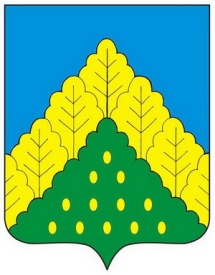 ЧĂВАШ РЕСПУБЛИКИНКОМСОМОЛЬСКИ РАЙОНĔН АДМИНИСТРАЦИЙЕЙЫШĂНУ   03.10.2019 ç. № 1337Комсомольски ялĕАДМИНИСТРАЦИЯ КОМСОМОЛЬСКОГО РАЙОНА ЧУВАШСКОЙ РЕСПУБЛИКИПОСТАНОВЛЕНИЕ  03.10.2019 г. № 1337с.Комсомольское«Подпрограммы программы«Развитие ветеринарии»;«Устойчивое развитие сельских территорий»;«Обеспечение общих условий функционирования отраслей агропромышленного комплекса»; «Обеспечение реализации муниципальной программы Комсомольского района «Развитие сельского хозяйства и регулирование рынка сельскохозяйственной продукции, сырья и продовольствия»»; «Объемы финансирования Муниципальной программы с разбивкой по годам реализации программыпрогнозируемый объем финансирования Муниципальной программы в 2019 - 2035 годах составляет 85 793,90875 тыс. рублей, в том числе:в 2019 году – 59 925,95802 тыс. рублей;в 2020 году – 9 964,19945 тыс. рублей;в 2021 году – 1 060,65128 тыс. рублей;в 2022 году – 1 060,650 тыс. рублей;в 2023 году – 1 060,650 тыс. рублей;в 2024 году – 1 060,650 тыс. рублей;в 2025 году – 1 060,650 тыс. рублей;в 2026 - 2030 годах – 5 300,250 тыс. рублей;в 2031 – 2035 годах – 5 300,250 тыс. рублей;из них средства:федерального бюджета – 49 344,06781 тыс. рублей (57,51 процента), в том числе:в 2019 году – 29 399,26781 тыс. рублей;в 2020 году – 8 283,800 тыс. рублей;в 2021 году – 777,400 тыс. рублей;в 2022 году – 777,400 тыс. рублей;в 2023 году – 777,400 тыс. рублей;в 2024 году – 777,400 тыс. рублей;в 2025 году – 777,400 тыс. рублей;в 2026 - 2030 годах – 3 887,000 тыс. рублей;в 2031 – 2035 годах – 3 887,000 тыс. рублей;республиканского бюджета Чувашской Республики 30 845,39072 тыс. рублей (35,95 процента), в том числе:в 2019 году – 27 652,43199 тыс. рублей;в 2020 году – 1 428,65745 тыс. рублей;в 2021 году – 117,62128 тыс. рублей;в 2022 году – 117,620 тыс. рублей;в 2023 году – 117,620 тыс. рублей;в 2024 году – 117,620 тыс. рублей;в 2025 году – 117,620 тыс. рублей;в 2026 - 2030 годах – 588,100 тыс. рублей;в 2031 – 2035 годах – 588,100 тыс. рублей;местного бюджета – 5 604,45022  тыс. рублей (6,53 процента), в том числе:в 2019 году – 2 874,25822 тыс. рублей;в 2020 году – 251,742 тыс. рублей;в 2021 году – 165,630 тыс. рублей;в 2022 году – 165,630 тыс. рублей;в 2023 году – 165,630 тыс. рублей;в 2024 году – 165,630 тыс. рублей;в 2025 году – 165,630 тыс. рублей;в 2026 - 2030 годах – 825,150 тыс. рублей;в 2031 – 2035 годах – 825,150 тыс. рублей;внебюджетных источников – 0 тыс. рублей (0 процента), в том числе:в 2019 году – 0 тыс. рублей;в 2020 году – 0 тыс. рублей;в 2021 году – 0 тыс. рублей;в 2022 году – 0 тыс. рублей;в 2023 году – 0 тыс. рублей;в 2024 году – 0 тыс. рублей;в 2025 году – 0 тыс. рублей;в 2026 - 2030 годах – 0 тыс. рублей;в 2031 – 2035 годах – 0 тыс. рублей.».ВсегоВ том числеВ том числеВ том числеВ том числеВ том числеВ том числеВ том числеВ том числеВ том числеВсего.......2026–2030 гг.2031–
2035  гг.Всего85 793,9087559 925,958029 964,199451 060,651281 060,6501 060,6501 060,6501 060,6505 300,2505 300,250в том числе за счет средств:федерального бюджета49 344,0678129 399,267818 283,800777,400777,400777,400777,400777,4003 887,03 887,0республиканского бюджета Чувашской Республики30 845,3907227 652,431991 428,65745117,62128117,620117,620117,620117,620588,1588,1местных бюджетов5 604,450222 874,25822251,742165,630165,630165,630165,630165,630825,15825,15внебюджетных источников0000000000».СтатусНаименование муниципальной программы Комсомольского района Чувашской Республики (подпрограммы муниципальной программы Комсомольского района Чувашской Республики, основного мероприятия)Код бюджетной классификацииКод бюджетной классификацииРасходы по годам, тыс. рублейРасходы по годам, тыс. рублейРасходы по годам, тыс. рублейРасходы по годам, тыс. рублейРасходы по годам, тыс. рублейРасходы по годам, тыс. рублейРасходы по годам, тыс. рублейРасходы по годам, тыс. рублейРасходы по годам, тыс. рублейСтатусНаименование муниципальной программы Комсомольского района Чувашской Республики (подпрограммы муниципальной программы Комсомольского района Чувашской Республики, основного мероприятия)главный распорядитель бюджетных средствцелевая статья расходовИсточники 
финансирования20192020202120222023202420252026–20302026–20302031–20351234567891011121314Муниципальная программа Комсомольского района Чувашской Республики«Развитие сельского хозяйства и регулирование рынка сельскохозяйственной продукции, сырья и продовольствия» всего59925,958029964,199451060,651281060,6501060,6501060,6501060,6505300,2505300,250Муниципальная программа Комсомольского района Чувашской Республики«Развитие сельского хозяйства и регулирование рынка сельскохозяйственной продукции, сырья и продовольствия»  903 Ц900000000федеральный бюджет29399,267818283,800777,400777,400777,400777,400777,4003887,03887,0Муниципальная программа Комсомольского района Чувашской Республики«Развитие сельского хозяйства и регулирование рынка сельскохозяйственной продукции, сырья и продовольствия» 903Ц900000000республиканский бюджет Чувашской Республики27652,431991428,65745117,62128117,620117,620117,620117,620588,100588,100Муниципальная программа Комсомольского района Чувашской Республики«Развитие сельского хозяйства и регулирование рынка сельскохозяйственной продукции, сырья и продовольствия»  903 Ц900000000местный бюджет2874,25822251,742165,630165,630165,630165,630165,630825,15825,15Муниципальная программа Комсомольского района Чувашской Республики«Развитие сельского хозяйства и регулирование рынка сельскохозяйственной продукции, сырья и продовольствия» внебюджетные источники0,000,000,000,000,000,000,000,000,00Подпрограмма «Развитие ветеринарии»всего68,068,068,068,068,068,068,068,068,0Подпрограмма «Развитие ветеринарии»федеральный бюджет0,000,000,000,000,000,000,000,000,00Подпрограмма «Развитие ветеринарии»903Ц970000000республиканский бюджет Чувашской Республики68,068,068,068,068,068,068,068,068,0Подпрограмма «Развитие ветеринарии» 903 Ц970000000местный бюджет0,000,000,000,000,000,000,000,000,00Основное мероприятие 1Предупреждение и ликвидация болезней животныхвсего68,068,068,068,068,068,068,068,068,0Основное мероприятие 1Предупреждение и ликвидация болезней животныхфедеральный бюджет0,000,000,000,000,000,000,000,000,00Основное мероприятие 1Предупреждение и ликвидация болезней животных903 Ц970100000республиканский бюджет Чувашской Республики68,068,068,068,068,068,068,068,068,0Основное мероприятие 1Предупреждение и ликвидация болезней животных 903 Ц970100000местный бюджет0,000,000,000,000,000,000,000,000,00Подпрограмма «Устойчивое развитие сельских территорий» всего59564,958029754,19945850,65128850,650850,650850,650850,6504253,2504253,250Подпрограмма «Устойчивое развитие сельских территорий»  903Ц990000000 федеральный бюджет29399,267818283,800777,400777,400777,400777,400777,4003887,0003887,000Подпрограмма «Устойчивое развитие сельских территорий» 903Ц990000000республиканский бюджет Чувашской Республики27584,431991360,6574549,6212849,62049,62049,62049,620248,100248,100Подпрограмма «Устойчивое развитие сельских территорий» Ц990000000республиканский бюджет Чувашской Республики27584,431991360,6574549,6212849,62049,62049,62049,620248,100248,100Подпрограмма «Устойчивое развитие сельских территорий» Ц990000000республиканский бюджет Чувашской Республики27584,431991360,6574549,6212849,62049,62049,62049,620248,100248,100Подпрограмма «Устойчивое развитие сельских территорий» Ц990000000республиканский бюджет Чувашской Республики27584,431991360,6574549,6212849,62049,62049,62049,620248,100248,100Подпрограмма «Устойчивое развитие сельских территорий» Ц990000000республиканский бюджет Чувашской Республики27584,431991360,6574549,6212849,62049,62049,62049,620248,100248,100Подпрограмма «Устойчивое развитие сельских территорий»  903 Ц990000000местный бюджет2581,25822109,74223,63023,63023,63023,63023,630118,150118,150Подпрограмма «Устойчивое развитие сельских территорий» внебюджетные источники0,000,000,000,000,000,000,000,000,00Основное мероприятие 1Улучшение жилищных условий граждан на селевсего6722,521503950,69945850,65128850,650850,650850,650850,6504253,2504253,250Основное мероприятие 1Улучшение жилищных условий граждан на селе 903 Ц990100000федеральный бюджет6230,167813610,500777,400777,400777,400777,400777,4003887,0003887,000Основное мероприятие 1Улучшение жилищных условий граждан на селе903 Ц990100000республиканский бюджет Чувашской Республики397,67029230,4574549,6212849,62049,6049,62049,620248,100248,100Основное мероприятие 1Улучшение жилищных условий граждан на селе 903 Ц990100000местный бюджет94,68340109,74223,63023,63023,63023,63023,630118,150118,150Основное мероприятие 1Улучшение жилищных условий граждан на селевнебюджетные источники0,000,000,000,000,000,000,000,000,00Основное мероприятие 2Комплексное обустройство населенных пунктов, расположенных в сельской местности, объектами социальной и инженерной инфраструктуры, а также строительство и реконструкция автомобильных дорогвсего38049,686525803,500,000,000,000,000,000,000,00Основное мероприятие 2Комплексное обустройство населенных пунктов, расположенных в сельской местности, объектами социальной и инженерной инфраструктуры, а также строительство и реконструкция автомобильных дорог 903 Ц990200000 федеральный бюджет23169,1004673,3000,000,000,000,000,000,000,00Основное мероприятие 2Комплексное обустройство населенных пунктов, расположенных в сельской местности, объектами социальной и инженерной инфраструктуры, а также строительство и реконструкция автомобильных дорог903Ц990200000 республиканский бюджет Чувашской Республики13133,661701130,2000,000,000,000,000,000,000,00Основное мероприятие 2Комплексное обустройство населенных пунктов, расположенных в сельской местности, объектами социальной и инженерной инфраструктуры, а также строительство и реконструкция автомобильных дорогЦ990200000 республиканский бюджет Чувашской Республики13133,661701130,2000,000,000,000,000,000,000,00Основное мероприятие 2Комплексное обустройство населенных пунктов, расположенных в сельской местности, объектами социальной и инженерной инфраструктуры, а также строительство и реконструкция автомобильных дорогЦ990200000 республиканский бюджет Чувашской Республики13133,661701130,2000,000,000,000,000,000,000,00Основное мероприятие 2Комплексное обустройство населенных пунктов, расположенных в сельской местности, объектами социальной и инженерной инфраструктуры, а также строительство и реконструкция автомобильных дорогЦ990200000 республиканский бюджет Чувашской Республики13133,661701130,2000,000,000,000,000,000,000,00Основное мероприятие 2Комплексное обустройство населенных пунктов, расположенных в сельской местности, объектами социальной и инженерной инфраструктуры, а также строительство и реконструкция автомобильных дорогЦ990200000 республиканский бюджет Чувашской Республики13133,661701130,2000,000,000,000,000,000,000,00Основное мероприятие 2Комплексное обустройство населенных пунктов, расположенных в сельской местности, объектами социальной и инженерной инфраструктуры, а также строительство и реконструкция автомобильных дорог 903 Ц990200000 местный бюджет1746,924820,000,000,000,000,000,000,000,00Основное мероприятие 2Комплексное обустройство населенных пунктов, расположенных в сельской местности, объектами социальной и инженерной инфраструктуры, а также строительство и реконструкция автомобильных дорогвнебюджетные источники0,000,000,000,000,000,000,000,000,00Основное мероприятие 3Грантовая поддержка местных инициатив граждан, проживающих в сельской местностивсего0,000,000,000,000,000,000,000,000,00Основное мероприятие 3Грантовая поддержка местных инициатив граждан, проживающих в сельской местностифедеральный бюджет0,000,000,000,000,000,000,000,000,00Основное мероприятие 3Грантовая поддержка местных инициатив граждан, проживающих в сельской местностиреспубликанский бюджет Чувашской Республики0,000,000,000,000,000,000,000,000,00Основное мероприятие 3Грантовая поддержка местных инициатив граждан, проживающих в сельской местностиместный бюджет0,000,000,000,000,000,000,000,000,00Основное мероприятие 3Грантовая поддержка местных инициатив граждан, проживающих в сельской местностивнебюджетные источники0,000,000,000,000,000,000,000,000,00Основное мероприятие 4Реализация мероприятий регионального проекта «Развитие системы оказания первичной медико-санитарной помощи»всего0,000,000,000,000,000,000,000,000,00Основное мероприятие 4Реализация мероприятий регионального проекта «Развитие системы оказания первичной медико-санитарной помощи»федеральный бюджет0,000,000,000,000,000,000,000,000,00Основное мероприятие 4Реализация мероприятий регионального проекта «Развитие системы оказания первичной медико-санитарной помощи»903Ц990400000 республиканский бюджет Чувашской Республики0,000,000,000,000,000,000,000,000,00Основное мероприятие 4Реализация мероприятий регионального проекта «Развитие системы оказания первичной медико-санитарной помощи»местный бюджет0,000,000,000,000,000,000,000,000,00Основное мероприятие 4Реализация мероприятий регионального проекта «Развитие системы оказания первичной медико-санитарной помощи»внебюджетные источники0,000,000,000,000,000,000,000,000,00 Основное мероприятие 5Реализация мероприятий регионального проекта «Культурная среда»всего14792,750000,000,000,000,000,000,000,000,00 Основное мероприятие 5Реализация мероприятий регионального проекта «Культурная среда»федеральный бюджет0,000,000,000,000,000,000,000,000,00 Основное мероприятие 5Реализация мероприятий регионального проекта «Культурная среда»903Ц99А100000 республиканский бюджет Чувашской Республики14053,100000,000,000,000,000,000,000,000,00 Основное мероприятие 5Реализация мероприятий регионального проекта «Культурная среда» 903 Ц99А100000 местный бюджет739,650000,000,000,000,000,000,000,000,00 Основное мероприятие 5Реализация мероприятий регионального проекта «Культурная среда»внебюджетные источники0,000,000,000,000,000,000,000,000,00Подпрограмма«Обеспечение общих условий функционирования отраслей агропромышленного комплекса»всего293,000,000,000,000,000,000,000,000,00Подпрограмма«Обеспечение общих условий функционирования отраслей агропромышленного комплекса»федеральный бюджет0,000,000,000,000,000,000,000,000,00Подпрограмма«Обеспечение общих условий функционирования отраслей агропромышленного комплекса»903Ц9Л0000000республиканский бюджет Чувашской Республики0,000,000,000,000,000,000,000,000,00Подпрограмма«Обеспечение общих условий функционирования отраслей агропромышленного комплекса»903Ц9Л0000000местный бюджет293,000,000,000,000,000,000,000,000,00Подпрограмма«Обеспечение общих условий функционирования отраслей агропромышленного комплекса»внебюджетные источники0,000,000,000,000,000,000,000,000,00Основное мероприятие 1 Формирование государственных информационных ресурсов в сферах обеспечения продовольственной безопасности и управления агропромышленным комплексомвсего293,000,000,000,000,000,000,000,000,00Основное мероприятие 1 Формирование государственных информационных ресурсов в сферах обеспечения продовольственной безопасности и управления агропромышленным комплексомфедеральный бюджет0,000,000,000,000,000,000,000,000,00Основное мероприятие 1 Формирование государственных информационных ресурсов в сферах обеспечения продовольственной безопасности и управления агропромышленным комплексом903Ц9Л0100000 республиканский бюджет Чувашской Республики0,000,000,000,000,000,000,000,000,00Основное мероприятие 1 Формирование государственных информационных ресурсов в сферах обеспечения продовольственной безопасности и управления агропромышленным комплексом 903 Ц9Л0100000местный бюджет293,000,000,000,000,000,000,000,000,00Основное мероприятие 1 Формирование государственных информационных ресурсов в сферах обеспечения продовольственной безопасности и управления агропромышленным комплексомвнебюджетные источники0,000,000,000,000,000,000,000,000,00Подпрограмма«Обеспечение реализации муниципальной программы  «Развитие сельского хозяйства и регулирование рынка сельскохозяйственной продукции, сырья и продовольствия» всего0,000,000,000,000,000,000,000,000,00Подпрограмма«Обеспечение реализации муниципальной программы  «Развитие сельского хозяйства и регулирование рынка сельскохозяйственной продукции, сырья и продовольствия» федеральный бюджет0,000,000,000,000,000,000,000,000,00Подпрограмма«Обеспечение реализации муниципальной программы  «Развитие сельского хозяйства и регулирование рынка сельскохозяйственной продукции, сырья и продовольствия» 903Ц9Э0000000республиканский бюджет Чувашской Республики0,000,000,000,000,000,000,000,000,000,000,000,000,000,000,000,000,000,000,000,000,000,000,000,000,000,000,00Подпрограмма«Обеспечение реализации муниципальной программы  «Развитие сельского хозяйства и регулирование рынка сельскохозяйственной продукции, сырья и продовольствия» Ц9Э0000000республиканский бюджет Чувашской Республики0,000,000,000,000,000,000,000,000,000,000,000,000,000,000,000,000,000,000,000,000,000,000,000,000,000,000,00Подпрограмма«Обеспечение реализации муниципальной программы  «Развитие сельского хозяйства и регулирование рынка сельскохозяйственной продукции, сырья и продовольствия» Ц9Э0000000республиканский бюджет Чувашской Республики0,000,000,000,000,000,000,000,000,000,000,000,000,000,000,000,000,000,000,000,000,000,000,000,000,000,000,00Подпрограмма«Обеспечение реализации муниципальной программы  «Развитие сельского хозяйства и регулирование рынка сельскохозяйственной продукции, сырья и продовольствия» внебюджетные источники0,000,000,000,000,000,000,000,000,00».«Объемы финансирования подпрограммы с разбивкой по годам реализации подпрограммыпрогнозируемые объемы бюджетных ассигнований на реализацию мероприятий подпрограммы в 2019–2035 годах составляют 82078,90875  тыс. рублей, в том числе:в 2019 году – 59564,95802 тыс. рублей;в 2020 году – 9754,19945 тыс. рублей;в 2021 году – 850,65128 тыс. рублей;в 2022 году – 850,65000 тыс. рублей;в 2023 году – 850,65000 тыс. рублей;в 2024 году – 850,65000 тыс. рублей;в 2025 году – 850,65000 тыс. рублей;в 2026–2030 годах – 4253,25000 тыс. рублей;в 2031–2035 годах – 4253,25000 тыс. рублей;из них средства:федерального бюджета – 49344,06781 тыс. рублей, в том числе:в 2019 году – 29399,26781 тыс. рублей;в 2020 году – 8283,80000 тыс. рублей;в 2021 году – 777,40000 тыс. рублей;в 2022 году – 777,40000 тыс. рублей;в 2023 году – 777,40000  тыс. рублей;в 2024 году – 777,40000 тыс. рублей;в 2025 году – 777,40000 тыс. рублей;в 2026–2030 годах – 3887,00000 тыс. рублей;в 2031–2035 годах – 3887,00000 тыс. рублей;республиканского бюджета Чувашской Республики – 29689,39072 тыс. рублей, в том числе:в 2019 году – 27584,43199 тыс. рублей;в 2020 году – 1360,65745 тыс. рублей;в 2021 году – 49,62128 тыс. рублей;в 2022 году – 49,62000 тыс. рублей;в 2023 году – 49,62000 тыс. рублей;в 2024 году – 49,62000 тыс. рублей;в 2025 году – 49,62000 тыс. рублей;в 2026–2030 годах – 248,10000 тыс. рублей;в 2031–2035 годах – 248,10000 тыс. рублей;местных бюджетов –  3045,45022 тыс. рублей, в том числе:в 2019 году – 2581,25822 тыс. рублей;в 2020 году – 109,74200 тыс. рублей;в 2021 году – 23,63000 тыс. рублей;в 2022 году – 23,63000  тыс. рублей;в 2023 году – 23,63000  тыс. рублей;в 2024 году – 23,63000 тыс. рублей;в 2025 году – 23,63000  тыс. рублей;в 2026–2030 годах –  118,15000 тыс. рублей;в 2031–2035 годах –  118,15000 тыс. рублей;внебюджетных источников –  0,00 тыс. рублей, в том числе:в 2019 году –  0,00  тыс. рублей;в 2020 году –  0,00 тыс. рублей;в 2021 году – 0,00 тыс. рублей;в 2022 году –  0,00  тыс. рублей;в 2023 году –  0,00 тыс. рублей;в 2024 году –  0,00 тыс. рублей;в 2025 году –  0,00 тыс. рублей;в 2026–2030 годах –  0,00 тыс. рублей;в 2031–2035 годах –  0,00 тыс. рублей.»;СтатусНаименование подпрограммы муниципальной программы Комсомольского района Чувашской Республики (основного мероприятия, мероприятия)Задача подпрограммы муниципальной программы Комсомольского района Чувашской РеспубликиОтветственный исполнитель, соисполнительКод бюджетной классификацииКод бюджетной классификацииКод бюджетной классификацииКод бюджетной классификацииИсточники финансированияРасходы по годам, тыс. рублейРасходы по годам, тыс. рублейРасходы по годам, тыс. рублейРасходы по годам, тыс. рублейРасходы по годам, тыс. рублейРасходы по годам, тыс. рублейРасходы по годам, тыс. рублейРасходы по годам, тыс. рублейРасходы по годам, тыс. рублейСтатусНаименование подпрограммы муниципальной программы Комсомольского района Чувашской Республики (основного мероприятия, мероприятия)Задача подпрограммы муниципальной программы Комсомольского района Чувашской РеспубликиОтветственный исполнитель, соисполнительглавный распорядитель бюджетных средствраздел, подразделцелевая статья расходовгруппа (подгруппа) вида расходовИсточники финансирования20192020202120222023202420252026–20302031–20351223456789101011111213141516171718Подпрограмма«Устойчивое развитие сельских территорий»«Устойчивое развитие сельских территорий»ответственный исполнитель – Отдел капитального строительства и жилищно-коммунального хозяйства администрации Комсомольского района, соисполнители – Отдел сельского хозяйства, экономики, имущественных и земельных отношений, отдел образования, сектор культуры и архивного дела администрации Комсомольского район, Администрации сельских поселений Комсомольского района (по согласованию); предприятия АПК Комсомольского районавсего59564,9580259564,958029754,199459754,19945850,65128850,650850,650850,650850,6504253,2504253,2504253,250Подпрограмма«Устойчивое развитие сельских территорий»«Устойчивое развитие сельских территорий»ответственный исполнитель – Отдел капитального строительства и жилищно-коммунального хозяйства администрации Комсомольского района, соисполнители – Отдел сельского хозяйства, экономики, имущественных и земельных отношений, отдел образования, сектор культуры и архивного дела администрации Комсомольского район, Администрации сельских поселений Комсомольского района (по согласованию); предприятия АПК Комсомольского районаЦ990000000федеральный бюджет29399,2678129399,267818283,8008283,800777,400777,400777,400777,400777,4003887,0003887,0003887,000Подпрограмма«Устойчивое развитие сельских территорий»«Устойчивое развитие сельских территорий»ответственный исполнитель – Отдел капитального строительства и жилищно-коммунального хозяйства администрации Комсомольского района, соисполнители – Отдел сельского хозяйства, экономики, имущественных и земельных отношений, отдел образования, сектор культуры и архивного дела администрации Комсомольского район, Администрации сельских поселений Комсомольского района (по согласованию); предприятия АПК Комсомольского районаЦ990000000республиканский бюджет Чувашской Республики27584,4319927584,431991360,657451360,6574549,6212849,62049,62049,62049,620248,100248,100248,100Подпрограмма«Устойчивое развитие сельских территорий»«Устойчивое развитие сельских территорий»ответственный исполнитель – Отдел капитального строительства и жилищно-коммунального хозяйства администрации Комсомольского района, соисполнители – Отдел сельского хозяйства, экономики, имущественных и земельных отношений, отдел образования, сектор культуры и архивного дела администрации Комсомольского район, Администрации сельских поселений Комсомольского района (по согласованию); предприятия АПК Комсомольского района Ц990000000местные бюджеты2581,258222581,25822109,742109,74223,63023,63023,63023,63023,630118,150118,150118,150Подпрограмма«Устойчивое развитие сельских территорий»«Устойчивое развитие сельских территорий»ответственный исполнитель – Отдел капитального строительства и жилищно-коммунального хозяйства администрации Комсомольского района, соисполнители – Отдел сельского хозяйства, экономики, имущественных и земельных отношений, отдел образования, сектор культуры и архивного дела администрации Комсомольского район, Администрации сельских поселений Комсомольского района (по согласованию); предприятия АПК Комсомольского районавнебюджетные источники0,000,000,000,000,000,000,000,000,000,000,000,00Цель «Качественное улучшение условий жизнедеятельности в сельской местности»Цель «Качественное улучшение условий жизнедеятельности в сельской местности»Цель «Качественное улучшение условий жизнедеятельности в сельской местности»Цель «Качественное улучшение условий жизнедеятельности в сельской местности»Цель «Качественное улучшение условий жизнедеятельности в сельской местности»Цель «Качественное улучшение условий жизнедеятельности в сельской местности»Цель «Качественное улучшение условий жизнедеятельности в сельской местности»Цель «Качественное улучшение условий жизнедеятельности в сельской местности»Цель «Качественное улучшение условий жизнедеятельности в сельской местности»Цель «Качественное улучшение условий жизнедеятельности в сельской местности»Цель «Качественное улучшение условий жизнедеятельности в сельской местности»Цель «Качественное улучшение условий жизнедеятельности в сельской местности»Цель «Качественное улучшение условий жизнедеятельности в сельской местности»Цель «Качественное улучшение условий жизнедеятельности в сельской местности»Цель «Качественное улучшение условий жизнедеятельности в сельской местности»Цель «Качественное улучшение условий жизнедеятельности в сельской местности»Цель «Качественное улучшение условий жизнедеятельности в сельской местности»Цель «Качественное улучшение условий жизнедеятельности в сельской местности»Цель «Качественное улучшение условий жизнедеятельности в сельской местности»Цель «Качественное улучшение условий жизнедеятельности в сельской местности»Цель «Качественное улучшение условий жизнедеятельности в сельской местности»Цель «Качественное улучшение условий жизнедеятельности в сельской местности»Основное мероприятие 1Улучшение жилищных условий граждан на селеУлучшение жилищных условий граждан на селеудовлетворение потребностей сельского населения в благоустроенном жилье, в том числе молодых семей и молодых специалистов, востребованных для реализации инвестиционных проектов в агропромышленном комплексеответственный исполнитель – Отдел капитального строительства и жилищно-коммунального хозяйства администрации Комсомольского районавсего6722,521506722,521503950,699453950,69945850,65128850,650850,650850,650850,6504253,2504253,2504253,250Основное мероприятие 1Улучшение жилищных условий граждан на селеУлучшение жилищных условий граждан на селеудовлетворение потребностей сельского населения в благоустроенном жилье, в том числе молодых семей и молодых специалистов, востребованных для реализации инвестиционных проектов в агропромышленном комплексеответственный исполнитель – Отдел капитального строительства и жилищно-коммунального хозяйства администрации Комсомольского района903 1003Ц9901L5671 320федеральный бюджет6230,167816230,167813610,5003610,500777,400777,400777,400777,400777,4003887,0003887,0003887,000Основное мероприятие 1Улучшение жилищных условий граждан на селеУлучшение жилищных условий граждан на селеудовлетворение потребностей сельского населения в благоустроенном жилье, в том числе молодых семей и молодых специалистов, востребованных для реализации инвестиционных проектов в агропромышленном комплексеответственный исполнитель – Отдел капитального строительства и жилищно-коммунального хозяйства администрации Комсомольского района9031003Ц9901L5671320республиканский бюджет Чувашской Республики397,67029397,67029230,45745230,4574549,6212849,62049,62049,62049,620248,100248,100248,100Основное мероприятие 1Улучшение жилищных условий граждан на селеУлучшение жилищных условий граждан на селеудовлетворение потребностей сельского населения в благоустроенном жилье, в том числе молодых семей и молодых специалистов, востребованных для реализации инвестиционных проектов в агропромышленном комплексеответственный исполнитель – Отдел капитального строительства и жилищно-коммунального хозяйства администрации Комсомольского района903 1003 Ц9901L5671 320местные бюджеты94,6834094,6834023,63023,63023,63023,63023,63023,63023,630118,150118,150118,150Основное мероприятие 1Улучшение жилищных условий граждан на селеУлучшение жилищных условий граждан на селеудовлетворение потребностей сельского населения в благоустроенном жилье, в том числе молодых семей и молодых специалистов, востребованных для реализации инвестиционных проектов в агропромышленном комплексеответственный исполнитель – Отдел капитального строительства и жилищно-коммунального хозяйства администрации Комсомольского районавнебюджетные источники0,000,000,000,000,000,000,000,000,000,000,000,00Целевые индикаторы и показатели подпрограммы, увязанные с основным мероприятием 1Доля семей, улучшивших жилищные условия, в общем числе семей, состоявших на учете в качестве нуждающихся в жилых помещениях и имеющих право на государственную поддержку в форме социальных выплат в рамках подпрограммы, %Доля семей, улучшивших жилищные условия, в общем числе семей, состоявших на учете в качестве нуждающихся в жилых помещениях и имеющих право на государственную поддержку в форме социальных выплат в рамках подпрограммы, %Доля семей, улучшивших жилищные условия, в общем числе семей, состоявших на учете в качестве нуждающихся в жилых помещениях и имеющих право на государственную поддержку в форме социальных выплат в рамках подпрограммы, %Доля семей, улучшивших жилищные условия, в общем числе семей, состоявших на учете в качестве нуждающихся в жилых помещениях и имеющих право на государственную поддержку в форме социальных выплат в рамках подпрограммы, %Доля семей, улучшивших жилищные условия, в общем числе семей, состоявших на учете в качестве нуждающихся в жилых помещениях и имеющих право на государственную поддержку в форме социальных выплат в рамках подпрограммы, %Доля семей, улучшивших жилищные условия, в общем числе семей, состоявших на учете в качестве нуждающихся в жилых помещениях и имеющих право на государственную поддержку в форме социальных выплат в рамках подпрограммы, %Доля семей, улучшивших жилищные условия, в общем числе семей, состоявших на учете в качестве нуждающихся в жилых помещениях и имеющих право на государственную поддержку в форме социальных выплат в рамках подпрограммы, %Доля семей, улучшивших жилищные условия, в общем числе семей, состоявших на учете в качестве нуждающихся в жилых помещениях и имеющих право на государственную поддержку в форме социальных выплат в рамках подпрограммы, %2,52,54,24,23,80,80,80,80,80,80,80,8Целевые индикаторы и показатели подпрограммы, увязанные с основным мероприятием 1Доля молодых семей и молодых специалистов, улучшивших жилищные условия, в общем числе молодых семей и молодых специалистов, состоявших на учете в качестве нуждающихся в жилых помещениях и имеющих право на государственную поддержку в форме социальных выплат в рамках подпрограммы, %Доля молодых семей и молодых специалистов, улучшивших жилищные условия, в общем числе молодых семей и молодых специалистов, состоявших на учете в качестве нуждающихся в жилых помещениях и имеющих право на государственную поддержку в форме социальных выплат в рамках подпрограммы, %Доля молодых семей и молодых специалистов, улучшивших жилищные условия, в общем числе молодых семей и молодых специалистов, состоявших на учете в качестве нуждающихся в жилых помещениях и имеющих право на государственную поддержку в форме социальных выплат в рамках подпрограммы, %Доля молодых семей и молодых специалистов, улучшивших жилищные условия, в общем числе молодых семей и молодых специалистов, состоявших на учете в качестве нуждающихся в жилых помещениях и имеющих право на государственную поддержку в форме социальных выплат в рамках подпрограммы, %Доля молодых семей и молодых специалистов, улучшивших жилищные условия, в общем числе молодых семей и молодых специалистов, состоявших на учете в качестве нуждающихся в жилых помещениях и имеющих право на государственную поддержку в форме социальных выплат в рамках подпрограммы, %Доля молодых семей и молодых специалистов, улучшивших жилищные условия, в общем числе молодых семей и молодых специалистов, состоявших на учете в качестве нуждающихся в жилых помещениях и имеющих право на государственную поддержку в форме социальных выплат в рамках подпрограммы, %Доля молодых семей и молодых специалистов, улучшивших жилищные условия, в общем числе молодых семей и молодых специалистов, состоявших на учете в качестве нуждающихся в жилых помещениях и имеющих право на государственную поддержку в форме социальных выплат в рамках подпрограммы, %Доля молодых семей и молодых специалистов, улучшивших жилищные условия, в общем числе молодых семей и молодых специалистов, состоявших на учете в качестве нуждающихся в жилых помещениях и имеющих право на государственную поддержку в форме социальных выплат в рамках подпрограммы, %9,79,712,912,910,59,59,59,59,59,59,59,5Цель «Стимулирование инвестиционной активности в агропромышленном комплексе за счет формирования благоприятных инфраструктурных условий в сельской местности»Цель «Стимулирование инвестиционной активности в агропромышленном комплексе за счет формирования благоприятных инфраструктурных условий в сельской местности»Цель «Стимулирование инвестиционной активности в агропромышленном комплексе за счет формирования благоприятных инфраструктурных условий в сельской местности»Цель «Стимулирование инвестиционной активности в агропромышленном комплексе за счет формирования благоприятных инфраструктурных условий в сельской местности»Цель «Стимулирование инвестиционной активности в агропромышленном комплексе за счет формирования благоприятных инфраструктурных условий в сельской местности»Цель «Стимулирование инвестиционной активности в агропромышленном комплексе за счет формирования благоприятных инфраструктурных условий в сельской местности»Цель «Стимулирование инвестиционной активности в агропромышленном комплексе за счет формирования благоприятных инфраструктурных условий в сельской местности»Цель «Стимулирование инвестиционной активности в агропромышленном комплексе за счет формирования благоприятных инфраструктурных условий в сельской местности»Цель «Стимулирование инвестиционной активности в агропромышленном комплексе за счет формирования благоприятных инфраструктурных условий в сельской местности»Цель «Стимулирование инвестиционной активности в агропромышленном комплексе за счет формирования благоприятных инфраструктурных условий в сельской местности»Цель «Стимулирование инвестиционной активности в агропромышленном комплексе за счет формирования благоприятных инфраструктурных условий в сельской местности»Цель «Стимулирование инвестиционной активности в агропромышленном комплексе за счет формирования благоприятных инфраструктурных условий в сельской местности»Цель «Стимулирование инвестиционной активности в агропромышленном комплексе за счет формирования благоприятных инфраструктурных условий в сельской местности»Цель «Стимулирование инвестиционной активности в агропромышленном комплексе за счет формирования благоприятных инфраструктурных условий в сельской местности»Цель «Стимулирование инвестиционной активности в агропромышленном комплексе за счет формирования благоприятных инфраструктурных условий в сельской местности»Цель «Стимулирование инвестиционной активности в агропромышленном комплексе за счет формирования благоприятных инфраструктурных условий в сельской местности»Цель «Стимулирование инвестиционной активности в агропромышленном комплексе за счет формирования благоприятных инфраструктурных условий в сельской местности»Цель «Стимулирование инвестиционной активности в агропромышленном комплексе за счет формирования благоприятных инфраструктурных условий в сельской местности»Цель «Стимулирование инвестиционной активности в агропромышленном комплексе за счет формирования благоприятных инфраструктурных условий в сельской местности»Цель «Стимулирование инвестиционной активности в агропромышленном комплексе за счет формирования благоприятных инфраструктурных условий в сельской местности»Цель «Стимулирование инвестиционной активности в агропромышленном комплексе за счет формирования благоприятных инфраструктурных условий в сельской местности»Цель «Стимулирование инвестиционной активности в агропромышленном комплексе за счет формирования благоприятных инфраструктурных условий в сельской местности»Основное мероприятие 2Комплексное обустройство населенных пунктов, расположенных в сельской местности, объектами социальной и инженерной инфраструктуры, а также строительство и реконструкция автомобильных дорогКомплексное обустройство населенных пунктов, расположенных в сельской местности, объектами социальной и инженерной инфраструктуры, а также строительство и реконструкция автомобильных дорогповышение уровня комплексного обустройства населенных пунктов, расположенных в сельской местности, объектами социальной и инженерной инфраструктурыответственный исполнитель – Отдел капитального строительства и жилищно-коммунального хозяйства администрации Комсомольского районавсего38049,686525803,55803,55803,50,000,000,000,000,000,000,000,00Основное мероприятие 2Комплексное обустройство населенных пунктов, расположенных в сельской местности, объектами социальной и инженерной инфраструктуры, а также строительство и реконструкция автомобильных дорогКомплексное обустройство населенных пунктов, расположенных в сельской местности, объектами социальной и инженерной инфраструктуры, а также строительство и реконструкция автомобильных дорогповышение уровня комплексного обустройства населенных пунктов, расположенных в сельской местности, объектами социальной и инженерной инфраструктурыответственный исполнитель – Отдел капитального строительства и жилищно-коммунального хозяйства администрации Комсомольского района Ц990200000федеральный бюджет23169,1004673,3004673,3004673,3000,000,000,000,000,000,000,000,00Основное мероприятие 2Комплексное обустройство населенных пунктов, расположенных в сельской местности, объектами социальной и инженерной инфраструктуры, а также строительство и реконструкция автомобильных дорогКомплексное обустройство населенных пунктов, расположенных в сельской местности, объектами социальной и инженерной инфраструктуры, а также строительство и реконструкция автомобильных дорогповышение уровня комплексного обустройства населенных пунктов, расположенных в сельской местности, объектами социальной и инженерной инфраструктурыответственный исполнитель – Отдел капитального строительства и жилищно-коммунального хозяйства администрации Комсомольского районаЦ990200000республиканский бюджет Чувашской Республики13133,661701130,2001130,2001130,2000,000,000,000,000,000,000,000,00Основное мероприятие 2Комплексное обустройство населенных пунктов, расположенных в сельской местности, объектами социальной и инженерной инфраструктуры, а также строительство и реконструкция автомобильных дорогКомплексное обустройство населенных пунктов, расположенных в сельской местности, объектами социальной и инженерной инфраструктуры, а также строительство и реконструкция автомобильных дорогповышение уровня комплексного обустройства населенных пунктов, расположенных в сельской местности, объектами социальной и инженерной инфраструктурыответственный исполнитель – Отдел капитального строительства и жилищно-коммунального хозяйства администрации Комсомольского района Ц990200000местные бюджеты1746,924820,000,000,000,000,000,000,000,000,000,000,00Основное мероприятие 2Комплексное обустройство населенных пунктов, расположенных в сельской местности, объектами социальной и инженерной инфраструктуры, а также строительство и реконструкция автомобильных дорогКомплексное обустройство населенных пунктов, расположенных в сельской местности, объектами социальной и инженерной инфраструктуры, а также строительство и реконструкция автомобильных дорогповышение уровня комплексного обустройства населенных пунктов, расположенных в сельской местности, объектами социальной и инженерной инфраструктурыответственный исполнитель – Отдел капитального строительства и жилищно-коммунального хозяйства администрации Комсомольского района Ц990200000внебюджетные источники0,000,000,000,000,000,000,000,000,000,000,000,00Целевые индикаторы и показатели подпрограммы, увязанные с основным мероприятием 2Ввод (приобретение) жилья для граждан, проживающих в сельской местности, всего, кв. метровВвод (приобретение) жилья для граждан, проживающих в сельской местности, всего, кв. метровВвод (приобретение) жилья для граждан, проживающих в сельской местности, всего, кв. метровВвод (приобретение) жилья для граждан, проживающих в сельской местности, всего, кв. метровВвод (приобретение) жилья для граждан, проживающих в сельской местности, всего, кв. метровВвод (приобретение) жилья для граждан, проживающих в сельской местности, всего, кв. метровВвод (приобретение) жилья для граждан, проживающих в сельской местности, всего, кв. метровВвод (приобретение) жилья для граждан, проживающих в сельской местности, всего, кв. метров740,0465,0465,0465,0100,0100,0100,0100,0100,0500,0500,0500,0Целевые индикаторы и показатели подпрограммы, увязанные с основным мероприятием 2в том числе для молодых семей и молодых специалистов, кв. метровв том числе для молодых семей и молодых специалистов, кв. метровв том числе для молодых семей и молодых специалистов, кв. метровв том числе для молодых семей и молодых специалистов, кв. метровв том числе для молодых семей и молодых специалистов, кв. метровв том числе для молодых семей и молодых специалистов, кв. метровв том числе для молодых семей и молодых специалистов, кв. метровв том числе для молодых семей и молодых специалистов, кв. метров570,0350,0350,0350,075,075,075,075,075,075,075,075,0Целевые индикаторы и показатели подпрограммы, увязанные с основным мероприятием 2Ввод в действие учреждений культурно-досугового типа, тыс. местВвод в действие учреждений культурно-досугового типа, тыс. местВвод в действие учреждений культурно-досугового типа, тыс. местВвод в действие учреждений культурно-досугового типа, тыс. местВвод в действие учреждений культурно-досугового типа, тыс. местВвод в действие учреждений культурно-досугового типа, тыс. местВвод в действие учреждений культурно-досугового типа, тыс. местВвод в действие учреждений культурно-досугового типа, тыс. мест0,150,00,00,00,00,00,00,00,00,00,00,0Целевые индикаторы и показатели подпрограммы, увязанные с основным мероприятием 2Ввод в действие локальных водопроводов, кмВвод в действие локальных водопроводов, кмВвод в действие локальных водопроводов, кмВвод в действие локальных водопроводов, кмВвод в действие локальных водопроводов, кмВвод в действие локальных водопроводов, кмВвод в действие локальных водопроводов, кмВвод в действие локальных водопроводов, км0,000,000,000,000,000,000,000,000,000,000,000,00Целевые индикаторы и показатели подпрограммы, увязанные с основным мероприятием 2Ввод в действие распределительных газовых сетей, кмВвод в действие распределительных газовых сетей, кмВвод в действие распределительных газовых сетей, кмВвод в действие распределительных газовых сетей, кмВвод в действие распределительных газовых сетей, кмВвод в действие распределительных газовых сетей, кмВвод в действие распределительных газовых сетей, кмВвод в действие распределительных газовых сетей, км3,80,000,000,000,000,000,000,000,000,000,000,00Целевые индикаторы и показатели подпрограммы, увязанные с основным мероприятием 2Количество населенных пунктов, расположенных в сельской местности, в которых реализованы проекты комплексного обустройства площадок под компактную жилищную застройку, ед.Количество населенных пунктов, расположенных в сельской местности, в которых реализованы проекты комплексного обустройства площадок под компактную жилищную застройку, ед.Количество населенных пунктов, расположенных в сельской местности, в которых реализованы проекты комплексного обустройства площадок под компактную жилищную застройку, ед.Количество населенных пунктов, расположенных в сельской местности, в которых реализованы проекты комплексного обустройства площадок под компактную жилищную застройку, ед.Количество населенных пунктов, расположенных в сельской местности, в которых реализованы проекты комплексного обустройства площадок под компактную жилищную застройку, ед.Количество населенных пунктов, расположенных в сельской местности, в которых реализованы проекты комплексного обустройства площадок под компактную жилищную застройку, ед.Количество населенных пунктов, расположенных в сельской местности, в которых реализованы проекты комплексного обустройства площадок под компактную жилищную застройку, ед.Количество населенных пунктов, расположенных в сельской местности, в которых реализованы проекты комплексного обустройства площадок под компактную жилищную застройку, ед.111100000000Целевые индикаторы и показатели подпрограммы, увязанные с основным мероприятием 2Ввод в эксплуатацию автомобильных дорог общего пользования с твердым покрытием, ведущих от сети автомобильных дорог общего пользования к ближайшим общественно значимым объектам сельских населенных пунктов, а также к объектам производства и переработки сельскохозяйственной продукции, тыс. кмВвод в эксплуатацию автомобильных дорог общего пользования с твердым покрытием, ведущих от сети автомобильных дорог общего пользования к ближайшим общественно значимым объектам сельских населенных пунктов, а также к объектам производства и переработки сельскохозяйственной продукции, тыс. кмВвод в эксплуатацию автомобильных дорог общего пользования с твердым покрытием, ведущих от сети автомобильных дорог общего пользования к ближайшим общественно значимым объектам сельских населенных пунктов, а также к объектам производства и переработки сельскохозяйственной продукции, тыс. кмВвод в эксплуатацию автомобильных дорог общего пользования с твердым покрытием, ведущих от сети автомобильных дорог общего пользования к ближайшим общественно значимым объектам сельских населенных пунктов, а также к объектам производства и переработки сельскохозяйственной продукции, тыс. кмВвод в эксплуатацию автомобильных дорог общего пользования с твердым покрытием, ведущих от сети автомобильных дорог общего пользования к ближайшим общественно значимым объектам сельских населенных пунктов, а также к объектам производства и переработки сельскохозяйственной продукции, тыс. кмВвод в эксплуатацию автомобильных дорог общего пользования с твердым покрытием, ведущих от сети автомобильных дорог общего пользования к ближайшим общественно значимым объектам сельских населенных пунктов, а также к объектам производства и переработки сельскохозяйственной продукции, тыс. кмВвод в эксплуатацию автомобильных дорог общего пользования с твердым покрытием, ведущих от сети автомобильных дорог общего пользования к ближайшим общественно значимым объектам сельских населенных пунктов, а также к объектам производства и переработки сельскохозяйственной продукции, тыс. кмВвод в эксплуатацию автомобильных дорог общего пользования с твердым покрытием, ведущих от сети автомобильных дорог общего пользования к ближайшим общественно значимым объектам сельских населенных пунктов, а также к объектам производства и переработки сельскохозяйственной продукции, тыс. км0,000,000,000,000,000,000,000,000,000,000,000,00Мероприятие 2.1Обустройство населенных пунктов, расположенных в сельской местности, объектами социальной и инженерной инфраструктуры с учетом комплексного (проектного) подходаОбустройство населенных пунктов, расположенных в сельской местности, объектами социальной и инженерной инфраструктуры с учетом комплексного (проектного) подходаответственный исполнитель – Отдел капитального строительства и жилищно-коммунального хозяйства администрации Комсомольского районавсего5677,233370,000,000,000,000,000,000,000,000,000,000,00Мероприятие 2.1Обустройство населенных пунктов, расположенных в сельской местности, объектами социальной и инженерной инфраструктуры с учетом комплексного (проектного) подходаОбустройство населенных пунктов, расположенных в сельской местности, объектами социальной и инженерной инфраструктуры с учетом комплексного (проектного) подходаответственный исполнитель – Отдел капитального строительства и жилищно-коммунального хозяйства администрации Комсомольского района Ц9902L5673 федеральный бюджет5319,80,000,000,000,000,000,000,000,000,000,000,00Мероприятие 2.1Обустройство населенных пунктов, расположенных в сельской местности, объектами социальной и инженерной инфраструктуры с учетом комплексного (проектного) подходаОбустройство населенных пунктов, расположенных в сельской местности, объектами социальной и инженерной инфраструктуры с учетом комплексного (проектного) подходаответственный исполнитель – Отдел капитального строительства и жилищно-коммунального хозяйства администрации Комсомольского районаЦ9902L5673 республиканский бюджет Чувашской Республики339,561700,000,000,000,000,000,000,000,000,000,000,00Мероприятие 2.1Обустройство населенных пунктов, расположенных в сельской местности, объектами социальной и инженерной инфраструктуры с учетом комплексного (проектного) подходаОбустройство населенных пунктов, расположенных в сельской местности, объектами социальной и инженерной инфраструктуры с учетом комплексного (проектного) подходаответственный исполнитель – Отдел капитального строительства и жилищно-коммунального хозяйства администрации Комсомольского районаЦ9902L5673 республиканский бюджет Чувашской Республики339,561700,000,000,000,000,000,000,000,000,000,000,00Мероприятие 2.1Обустройство населенных пунктов, расположенных в сельской местности, объектами социальной и инженерной инфраструктуры с учетом комплексного (проектного) подходаОбустройство населенных пунктов, расположенных в сельской местности, объектами социальной и инженерной инфраструктуры с учетом комплексного (проектного) подходаответственный исполнитель – Отдел капитального строительства и жилищно-коммунального хозяйства администрации Комсомольского района Ц9902L5673местные бюджеты17,871670,000,000,000,000,000,000,000,000,000,000,00Мероприятие 2.1Обустройство населенных пунктов, расположенных в сельской местности, объектами социальной и инженерной инфраструктуры с учетом комплексного (проектного) подходаОбустройство населенных пунктов, расположенных в сельской местности, объектами социальной и инженерной инфраструктуры с учетом комплексного (проектного) подходаответственный исполнитель – Отдел капитального строительства и жилищно-коммунального хозяйства администрации Комсомольского районавнебюджетные источники0,000,000,000,000,000,000,000,000,000,000,000,00Мероприятие 2.1.1Развитие сети учреждений культурно-досугового типа в сельской местностиРазвитие сети учреждений культурно-досугового типа в сельской местностиответственный исполнитель – Отдел капитального строительства и жилищно-коммунального хозяйства администрации Комсомольского районавсего0,000,000,000,000,000,000,000,000,000,000,000,00Мероприятие 2.1.1Развитие сети учреждений культурно-досугового типа в сельской местностиРазвитие сети учреждений культурно-досугового типа в сельской местностиответственный исполнитель – Отдел капитального строительства и жилищно-коммунального хозяйства администрации Комсомольского районафедеральный бюджет0,000,000,000,000,000,000,000,000,000,000,000,00Мероприятие 2.1.1Развитие сети учреждений культурно-досугового типа в сельской местностиРазвитие сети учреждений культурно-досугового типа в сельской местностиответственный исполнитель – Отдел капитального строительства и жилищно-коммунального хозяйства администрации Комсомольского районареспубликанский бюджет Чувашской Республики0,000,000,000,000,000,000,000,000,000,000,000,00Мероприятие 2.1.1Развитие сети учреждений культурно-досугового типа в сельской местностиРазвитие сети учреждений культурно-досугового типа в сельской местностиответственный исполнитель – Отдел капитального строительства и жилищно-коммунального хозяйства администрации Комсомольского районаместные бюджеты0,000,000,000,000,000,000,000,000,000,000,000,00Мероприятие 2.1.1Развитие сети учреждений культурно-досугового типа в сельской местностиРазвитие сети учреждений культурно-досугового типа в сельской местностиответственный исполнитель – Отдел капитального строительства и жилищно-коммунального хозяйства администрации Комсомольского районавнебюджетные источники0,000,000,000,000,000,000,000,000,000,000,000,00Мероприятие 2.1.2Развитие газификации в сельской местностиРазвитие газификации в сельской местностиответственный исполнитель – Отдел капитального строительства и жилищно-коммунального хозяйства администрации Комсомольского районавсего5677,233370,000,000,000,000,000,000,000,000,000,000,00Мероприятие 2.1.2Развитие газификации в сельской местностиРазвитие газификации в сельской местностиответственный исполнитель – Отдел капитального строительства и жилищно-коммунального хозяйства администрации Комсомольского района9030502Ц9902L5673520федеральный бюджет5319,80,000,000,000,000,000,000,000,000,000,000,00Мероприятие 2.1.2Развитие газификации в сельской местностиРазвитие газификации в сельской местностиответственный исполнитель – Отдел капитального строительства и жилищно-коммунального хозяйства администрации Комсомольского района9030502Ц9902L5673520республиканский бюджет Чувашской Республики339,561700,000,000,000,000,000,000,000,000,000,000,00Мероприятие 2.1.2Развитие газификации в сельской местностиРазвитие газификации в сельской местностиответственный исполнитель – Отдел капитального строительства и жилищно-коммунального хозяйства администрации Комсомольского района9030502Ц9902L5673520республиканский бюджет Чувашской Республики339,561700,000,000,000,000,000,000,000,000,000,000,00Мероприятие 2.1.2Развитие газификации в сельской местностиРазвитие газификации в сельской местностиответственный исполнитель – Отдел капитального строительства и жилищно-коммунального хозяйства администрации Комсомольского района 903 0502 Ц9902L5673 520местные бюджеты17,871670,000,000,000,000,000,000,000,000,000,000,00Мероприятие 2.1.2Развитие газификации в сельской местностиРазвитие газификации в сельской местностиответственный исполнитель – Отдел капитального строительства и жилищно-коммунального хозяйства администрации Комсомольского районавнебюджетные источники0,000,000,000,000,000,000,000,000,000,000,000,00Мероприятие 2.1.2.1Газоснабжение комплекса индивидуальных жилых домов в количестве 70 шт. с газовыми плитами для пищеприготовления и теплогенераторами для системы теплоснабжения в юго-западной зоне 
с. Комсомольское Комсомольского района Чувашской РеспубликиГазоснабжение комплекса индивидуальных жилых домов в количестве 70 шт. с газовыми плитами для пищеприготовления и теплогенераторами для системы теплоснабжения в юго-западной зоне 
с. Комсомольское Комсомольского района Чувашской Республикиответственный исполнитель – Отдел капитального строительства и жилищно-коммунального хозяйства администрации Комсомольского районавсего5677,233370,000,000,000,000,000,000,000,000,000,000,00Мероприятие 2.1.2.1Газоснабжение комплекса индивидуальных жилых домов в количестве 70 шт. с газовыми плитами для пищеприготовления и теплогенераторами для системы теплоснабжения в юго-западной зоне 
с. Комсомольское Комсомольского района Чувашской РеспубликиГазоснабжение комплекса индивидуальных жилых домов в количестве 70 шт. с газовыми плитами для пищеприготовления и теплогенераторами для системы теплоснабжения в юго-западной зоне 
с. Комсомольское Комсомольского района Чувашской Республикиответственный исполнитель – Отдел капитального строительства и жилищно-коммунального хозяйства администрации Комсомольского района9030502Ц9902L5673520федеральный бюджет5319,80,000,000,000,000,000,000,000,000,000,000,00Мероприятие 2.1.2.1Газоснабжение комплекса индивидуальных жилых домов в количестве 70 шт. с газовыми плитами для пищеприготовления и теплогенераторами для системы теплоснабжения в юго-западной зоне 
с. Комсомольское Комсомольского района Чувашской РеспубликиГазоснабжение комплекса индивидуальных жилых домов в количестве 70 шт. с газовыми плитами для пищеприготовления и теплогенераторами для системы теплоснабжения в юго-западной зоне 
с. Комсомольское Комсомольского района Чувашской Республикиответственный исполнитель – Отдел капитального строительства и жилищно-коммунального хозяйства администрации Комсомольского района9030502Ц9902L5673520республиканский бюджет Чувашской Республики339,561700,000,000,000,000,000,000,000,000,000,000,00Мероприятие 2.1.2.1Газоснабжение комплекса индивидуальных жилых домов в количестве 70 шт. с газовыми плитами для пищеприготовления и теплогенераторами для системы теплоснабжения в юго-западной зоне 
с. Комсомольское Комсомольского района Чувашской РеспубликиГазоснабжение комплекса индивидуальных жилых домов в количестве 70 шт. с газовыми плитами для пищеприготовления и теплогенераторами для системы теплоснабжения в юго-западной зоне 
с. Комсомольское Комсомольского района Чувашской Республикиответственный исполнитель – Отдел капитального строительства и жилищно-коммунального хозяйства администрации Комсомольского района903Ц9902L5673520республиканский бюджет Чувашской Республики339,561700,000,000,000,000,000,000,000,000,000,000,00Мероприятие 2.1.2.1Газоснабжение комплекса индивидуальных жилых домов в количестве 70 шт. с газовыми плитами для пищеприготовления и теплогенераторами для системы теплоснабжения в юго-западной зоне 
с. Комсомольское Комсомольского района Чувашской РеспубликиГазоснабжение комплекса индивидуальных жилых домов в количестве 70 шт. с газовыми плитами для пищеприготовления и теплогенераторами для системы теплоснабжения в юго-западной зоне 
с. Комсомольское Комсомольского района Чувашской Республикиответственный исполнитель – Отдел капитального строительства и жилищно-коммунального хозяйства администрации Комсомольского района903 0502 Ц9902L5673 520местные бюджеты17,871670,000,000,000,000,000,000,000,000,000,000,00Мероприятие 2.1.2.1Газоснабжение комплекса индивидуальных жилых домов в количестве 70 шт. с газовыми плитами для пищеприготовления и теплогенераторами для системы теплоснабжения в юго-западной зоне 
с. Комсомольское Комсомольского района Чувашской РеспубликиГазоснабжение комплекса индивидуальных жилых домов в количестве 70 шт. с газовыми плитами для пищеприготовления и теплогенераторами для системы теплоснабжения в юго-западной зоне 
с. Комсомольское Комсомольского района Чувашской Республикиответственный исполнитель – Отдел капитального строительства и жилищно-коммунального хозяйства администрации Комсомольского районавнебюджетные источники0,000,000,000,000,000,000,000,000,000,000,000,00Мероприятие 2.1.2.1Газоснабжение комплекса индивидуальных жилых домов в количестве 70 шт. с газовыми плитами для пищеприготовления и теплогенераторами для системы теплоснабжения в юго-западной зоне 
с. Комсомольское Комсомольского района Чувашской РеспубликиГазоснабжение комплекса индивидуальных жилых домов в количестве 70 шт. с газовыми плитами для пищеприготовления и теплогенераторами для системы теплоснабжения в юго-западной зоне 
с. Комсомольское Комсомольского района Чувашской Республикиответственный исполнитель – Отдел капитального строительства и жилищно-коммунального хозяйства администрации Комсомольского районаМероприятие 2.1.3Развитие водоснабжения в сельской местностиРазвитие водоснабжения в сельской местностиответственный исполнитель – Отдел капитального строительства и жилищно-коммунального хозяйства администрации Комсомольского районавсего0,000,000,000,000,000,000,000,000,000,000,000,00Мероприятие 2.1.3Развитие водоснабжения в сельской местностиРазвитие водоснабжения в сельской местностиответственный исполнитель – Отдел капитального строительства и жилищно-коммунального хозяйства администрации Комсомольского районафедеральный бюджет0,000,000,000,000,000,000,000,000,000,000,000,00Мероприятие 2.1.3Развитие водоснабжения в сельской местностиРазвитие водоснабжения в сельской местностиответственный исполнитель – Отдел капитального строительства и жилищно-коммунального хозяйства администрации Комсомольского районареспубликанский бюджет Чувашской Республики0,000,000,000,000,000,000,000,000,000,000,000,00Мероприятие 2.1.3Развитие водоснабжения в сельской местностиРазвитие водоснабжения в сельской местностиответственный исполнитель – Отдел капитального строительства и жилищно-коммунального хозяйства администрации Комсомольского районаместные бюджеты0,000,000,000,000,000,000,000,000,000,000,000,00Мероприятие 2.1.3Развитие водоснабжения в сельской местностиРазвитие водоснабжения в сельской местностиответственный исполнитель – Отдел капитального строительства и жилищно-коммунального хозяйства администрации Комсомольского районавнебюджетные источники0,000,000,000,000,000,000,000,000,000,000,000,00Мероприятие 2.1.4Проектирование и строительство (реконструкция) автомобильных дорог общего пользования местного значения с твердым покрытием до сельских населенных пунктов, не имеющих круглогодичной связи с сетью автомобильных дорог общего пользования, в том числе строительство (реконструкция) автомобильных дорог общего пользования с твердым покрытием, ведущих от сети автомобильных дорог общего пользования к ближайшим общественно значимым объектам сельских населенных пунктов, а также к объектам производства и переработки сельскохозяйственной продукцииПроектирование и строительство (реконструкция) автомобильных дорог общего пользования местного значения с твердым покрытием до сельских населенных пунктов, не имеющих круглогодичной связи с сетью автомобильных дорог общего пользования, в том числе строительство (реконструкция) автомобильных дорог общего пользования с твердым покрытием, ведущих от сети автомобильных дорог общего пользования к ближайшим общественно значимым объектам сельских населенных пунктов, а также к объектам производства и переработки сельскохозяйственной продукцииответственный исполнитель – Отдел капитального строительства и жилищно-коммунального хозяйства администрации Комсомольского районавсего0,000,000,000,000,000,000,000,000,000,000,000,00Мероприятие 2.1.4Проектирование и строительство (реконструкция) автомобильных дорог общего пользования местного значения с твердым покрытием до сельских населенных пунктов, не имеющих круглогодичной связи с сетью автомобильных дорог общего пользования, в том числе строительство (реконструкция) автомобильных дорог общего пользования с твердым покрытием, ведущих от сети автомобильных дорог общего пользования к ближайшим общественно значимым объектам сельских населенных пунктов, а также к объектам производства и переработки сельскохозяйственной продукцииПроектирование и строительство (реконструкция) автомобильных дорог общего пользования местного значения с твердым покрытием до сельских населенных пунктов, не имеющих круглогодичной связи с сетью автомобильных дорог общего пользования, в том числе строительство (реконструкция) автомобильных дорог общего пользования с твердым покрытием, ведущих от сети автомобильных дорог общего пользования к ближайшим общественно значимым объектам сельских населенных пунктов, а также к объектам производства и переработки сельскохозяйственной продукцииответственный исполнитель – Отдел капитального строительства и жилищно-коммунального хозяйства администрации Комсомольского районафедеральный бюджетМероприятие 2.1.4Проектирование и строительство (реконструкция) автомобильных дорог общего пользования местного значения с твердым покрытием до сельских населенных пунктов, не имеющих круглогодичной связи с сетью автомобильных дорог общего пользования, в том числе строительство (реконструкция) автомобильных дорог общего пользования с твердым покрытием, ведущих от сети автомобильных дорог общего пользования к ближайшим общественно значимым объектам сельских населенных пунктов, а также к объектам производства и переработки сельскохозяйственной продукцииПроектирование и строительство (реконструкция) автомобильных дорог общего пользования местного значения с твердым покрытием до сельских населенных пунктов, не имеющих круглогодичной связи с сетью автомобильных дорог общего пользования, в том числе строительство (реконструкция) автомобильных дорог общего пользования с твердым покрытием, ведущих от сети автомобильных дорог общего пользования к ближайшим общественно значимым объектам сельских населенных пунктов, а также к объектам производства и переработки сельскохозяйственной продукцииответственный исполнитель – Отдел капитального строительства и жилищно-коммунального хозяйства администрации Комсомольского районареспубликанский бюджет Чувашской Республики0,000,000,000,000,000,000,000,000,000,000,000,00Мероприятие 2.1.4Проектирование и строительство (реконструкция) автомобильных дорог общего пользования местного значения с твердым покрытием до сельских населенных пунктов, не имеющих круглогодичной связи с сетью автомобильных дорог общего пользования, в том числе строительство (реконструкция) автомобильных дорог общего пользования с твердым покрытием, ведущих от сети автомобильных дорог общего пользования к ближайшим общественно значимым объектам сельских населенных пунктов, а также к объектам производства и переработки сельскохозяйственной продукцииПроектирование и строительство (реконструкция) автомобильных дорог общего пользования местного значения с твердым покрытием до сельских населенных пунктов, не имеющих круглогодичной связи с сетью автомобильных дорог общего пользования, в том числе строительство (реконструкция) автомобильных дорог общего пользования с твердым покрытием, ведущих от сети автомобильных дорог общего пользования к ближайшим общественно значимым объектам сельских населенных пунктов, а также к объектам производства и переработки сельскохозяйственной продукцииответственный исполнитель – Отдел капитального строительства и жилищно-коммунального хозяйства администрации Комсомольского районареспубликанский бюджет Чувашской Республики0,000,000,000,000,000,000,000,000,000,000,000,00Мероприятие 2.1.4Проектирование и строительство (реконструкция) автомобильных дорог общего пользования местного значения с твердым покрытием до сельских населенных пунктов, не имеющих круглогодичной связи с сетью автомобильных дорог общего пользования, в том числе строительство (реконструкция) автомобильных дорог общего пользования с твердым покрытием, ведущих от сети автомобильных дорог общего пользования к ближайшим общественно значимым объектам сельских населенных пунктов, а также к объектам производства и переработки сельскохозяйственной продукцииПроектирование и строительство (реконструкция) автомобильных дорог общего пользования местного значения с твердым покрытием до сельских населенных пунктов, не имеющих круглогодичной связи с сетью автомобильных дорог общего пользования, в том числе строительство (реконструкция) автомобильных дорог общего пользования с твердым покрытием, ведущих от сети автомобильных дорог общего пользования к ближайшим общественно значимым объектам сельских населенных пунктов, а также к объектам производства и переработки сельскохозяйственной продукцииответственный исполнитель – Отдел капитального строительства и жилищно-коммунального хозяйства администрации Комсомольского районареспубликанский бюджет Чувашской Республики0,000,000,000,000,000,000,000,000,000,000,000,00Мероприятие 2.1.4Проектирование и строительство (реконструкция) автомобильных дорог общего пользования местного значения с твердым покрытием до сельских населенных пунктов, не имеющих круглогодичной связи с сетью автомобильных дорог общего пользования, в том числе строительство (реконструкция) автомобильных дорог общего пользования с твердым покрытием, ведущих от сети автомобильных дорог общего пользования к ближайшим общественно значимым объектам сельских населенных пунктов, а также к объектам производства и переработки сельскохозяйственной продукцииПроектирование и строительство (реконструкция) автомобильных дорог общего пользования местного значения с твердым покрытием до сельских населенных пунктов, не имеющих круглогодичной связи с сетью автомобильных дорог общего пользования, в том числе строительство (реконструкция) автомобильных дорог общего пользования с твердым покрытием, ведущих от сети автомобильных дорог общего пользования к ближайшим общественно значимым объектам сельских населенных пунктов, а также к объектам производства и переработки сельскохозяйственной продукцииответственный исполнитель – Отдел капитального строительства и жилищно-коммунального хозяйства администрации Комсомольского районаместные бюджеты0,000,000,000,000,000,000,000,000,000,000,000,00Мероприятие 2.1.4Проектирование и строительство (реконструкция) автомобильных дорог общего пользования местного значения с твердым покрытием до сельских населенных пунктов, не имеющих круглогодичной связи с сетью автомобильных дорог общего пользования, в том числе строительство (реконструкция) автомобильных дорог общего пользования с твердым покрытием, ведущих от сети автомобильных дорог общего пользования к ближайшим общественно значимым объектам сельских населенных пунктов, а также к объектам производства и переработки сельскохозяйственной продукцииПроектирование и строительство (реконструкция) автомобильных дорог общего пользования местного значения с твердым покрытием до сельских населенных пунктов, не имеющих круглогодичной связи с сетью автомобильных дорог общего пользования, в том числе строительство (реконструкция) автомобильных дорог общего пользования с твердым покрытием, ведущих от сети автомобильных дорог общего пользования к ближайшим общественно значимым объектам сельских населенных пунктов, а также к объектам производства и переработки сельскохозяйственной продукцииответственный исполнитель – Отдел капитального строительства и жилищно-коммунального хозяйства администрации Комсомольского районавнебюджетные источники0,000,000,000,000,000,000,000,000,000,000,000,00Мероприятие 2.1.4Проектирование и строительство (реконструкция) автомобильных дорог общего пользования местного значения с твердым покрытием до сельских населенных пунктов, не имеющих круглогодичной связи с сетью автомобильных дорог общего пользования, в том числе строительство (реконструкция) автомобильных дорог общего пользования с твердым покрытием, ведущих от сети автомобильных дорог общего пользования к ближайшим общественно значимым объектам сельских населенных пунктов, а также к объектам производства и переработки сельскохозяйственной продукцииПроектирование и строительство (реконструкция) автомобильных дорог общего пользования местного значения с твердым покрытием до сельских населенных пунктов, не имеющих круглогодичной связи с сетью автомобильных дорог общего пользования, в том числе строительство (реконструкция) автомобильных дорог общего пользования с твердым покрытием, ведущих от сети автомобильных дорог общего пользования к ближайшим общественно значимым объектам сельских населенных пунктов, а также к объектам производства и переработки сельскохозяйственной продукцииответственный исполнитель – Отдел капитального строительства и жилищно-коммунального хозяйства администрации Комсомольского районафедеральный бюджет0,000,000,000,000,000,000,000,000,000,000,000,00Мероприятие 2.1.4Проектирование и строительство (реконструкция) автомобильных дорог общего пользования местного значения с твердым покрытием до сельских населенных пунктов, не имеющих круглогодичной связи с сетью автомобильных дорог общего пользования, в том числе строительство (реконструкция) автомобильных дорог общего пользования с твердым покрытием, ведущих от сети автомобильных дорог общего пользования к ближайшим общественно значимым объектам сельских населенных пунктов, а также к объектам производства и переработки сельскохозяйственной продукцииПроектирование и строительство (реконструкция) автомобильных дорог общего пользования местного значения с твердым покрытием до сельских населенных пунктов, не имеющих круглогодичной связи с сетью автомобильных дорог общего пользования, в том числе строительство (реконструкция) автомобильных дорог общего пользования с твердым покрытием, ведущих от сети автомобильных дорог общего пользования к ближайшим общественно значимым объектам сельских населенных пунктов, а также к объектам производства и переработки сельскохозяйственной продукцииответственный исполнитель – Отдел капитального строительства и жилищно-коммунального хозяйства администрации Комсомольского районареспубликанский бюджет Чувашской Республики0,000,000,000,000,000,000,000,000,000,000,000,00Мероприятие 2.1.4Проектирование и строительство (реконструкция) автомобильных дорог общего пользования местного значения с твердым покрытием до сельских населенных пунктов, не имеющих круглогодичной связи с сетью автомобильных дорог общего пользования, в том числе строительство (реконструкция) автомобильных дорог общего пользования с твердым покрытием, ведущих от сети автомобильных дорог общего пользования к ближайшим общественно значимым объектам сельских населенных пунктов, а также к объектам производства и переработки сельскохозяйственной продукцииПроектирование и строительство (реконструкция) автомобильных дорог общего пользования местного значения с твердым покрытием до сельских населенных пунктов, не имеющих круглогодичной связи с сетью автомобильных дорог общего пользования, в том числе строительство (реконструкция) автомобильных дорог общего пользования с твердым покрытием, ведущих от сети автомобильных дорог общего пользования к ближайшим общественно значимым объектам сельских населенных пунктов, а также к объектам производства и переработки сельскохозяйственной продукцииответственный исполнитель – Отдел капитального строительства и жилищно-коммунального хозяйства администрации Комсомольского районареспубликанский бюджет Чувашской Республики0,000,000,000,000,000,000,000,000,000,000,000,00Мероприятие 2.1.4Проектирование и строительство (реконструкция) автомобильных дорог общего пользования местного значения с твердым покрытием до сельских населенных пунктов, не имеющих круглогодичной связи с сетью автомобильных дорог общего пользования, в том числе строительство (реконструкция) автомобильных дорог общего пользования с твердым покрытием, ведущих от сети автомобильных дорог общего пользования к ближайшим общественно значимым объектам сельских населенных пунктов, а также к объектам производства и переработки сельскохозяйственной продукцииПроектирование и строительство (реконструкция) автомобильных дорог общего пользования местного значения с твердым покрытием до сельских населенных пунктов, не имеющих круглогодичной связи с сетью автомобильных дорог общего пользования, в том числе строительство (реконструкция) автомобильных дорог общего пользования с твердым покрытием, ведущих от сети автомобильных дорог общего пользования к ближайшим общественно значимым объектам сельских населенных пунктов, а также к объектам производства и переработки сельскохозяйственной продукцииответственный исполнитель – Отдел капитального строительства и жилищно-коммунального хозяйства администрации Комсомольского районареспубликанский бюджет Чувашской Республики0,000,000,000,000,000,000,000,000,000,000,000,00Мероприятие 2.1.4Проектирование и строительство (реконструкция) автомобильных дорог общего пользования местного значения с твердым покрытием до сельских населенных пунктов, не имеющих круглогодичной связи с сетью автомобильных дорог общего пользования, в том числе строительство (реконструкция) автомобильных дорог общего пользования с твердым покрытием, ведущих от сети автомобильных дорог общего пользования к ближайшим общественно значимым объектам сельских населенных пунктов, а также к объектам производства и переработки сельскохозяйственной продукцииПроектирование и строительство (реконструкция) автомобильных дорог общего пользования местного значения с твердым покрытием до сельских населенных пунктов, не имеющих круглогодичной связи с сетью автомобильных дорог общего пользования, в том числе строительство (реконструкция) автомобильных дорог общего пользования с твердым покрытием, ведущих от сети автомобильных дорог общего пользования к ближайшим общественно значимым объектам сельских населенных пунктов, а также к объектам производства и переработки сельскохозяйственной продукцииответственный исполнитель – Отдел капитального строительства и жилищно-коммунального хозяйства администрации Комсомольского районаместные бюджеты0,000,000,000,000,000,000,000,000,000,000,000,00Мероприятие 2.1.4Проектирование и строительство (реконструкция) автомобильных дорог общего пользования местного значения с твердым покрытием до сельских населенных пунктов, не имеющих круглогодичной связи с сетью автомобильных дорог общего пользования, в том числе строительство (реконструкция) автомобильных дорог общего пользования с твердым покрытием, ведущих от сети автомобильных дорог общего пользования к ближайшим общественно значимым объектам сельских населенных пунктов, а также к объектам производства и переработки сельскохозяйственной продукцииПроектирование и строительство (реконструкция) автомобильных дорог общего пользования местного значения с твердым покрытием до сельских населенных пунктов, не имеющих круглогодичной связи с сетью автомобильных дорог общего пользования, в том числе строительство (реконструкция) автомобильных дорог общего пользования с твердым покрытием, ведущих от сети автомобильных дорог общего пользования к ближайшим общественно значимым объектам сельских населенных пунктов, а также к объектам производства и переработки сельскохозяйственной продукцииответственный исполнитель – Отдел капитального строительства и жилищно-коммунального хозяйства администрации Комсомольского районавнебюджетные источники0,000,000,000,000,000,000,000,000,000,000,000,00Мероприятие 2.1.5Проектирование, строительство, реконструкция автомобильных дорог общего пользования местного значения вне границ населенных пунктов в границах муниципального района и в границах населенных пунктов поселенийПроектирование, строительство, реконструкция автомобильных дорог общего пользования местного значения вне границ населенных пунктов в границах муниципального района и в границах населенных пунктов поселений ответственный исполнитель – Отдел капитального строительства и жилищно-коммунального хозяйства администрации Комсомольского районавсего0,000,000,000,000,000,000,000,000,000,000,000,00Мероприятие 2.1.5Проектирование, строительство, реконструкция автомобильных дорог общего пользования местного значения вне границ населенных пунктов в границах муниципального района и в границах населенных пунктов поселенийПроектирование, строительство, реконструкция автомобильных дорог общего пользования местного значения вне границ населенных пунктов в границах муниципального района и в границах населенных пунктов поселений ответственный исполнитель – Отдел капитального строительства и жилищно-коммунального хозяйства администрации Комсомольского районафедеральный бюджет0,000,000,000,000,000,000,000,000,000,000,000,00Мероприятие 2.1.5Проектирование, строительство, реконструкция автомобильных дорог общего пользования местного значения вне границ населенных пунктов в границах муниципального района и в границах населенных пунктов поселенийПроектирование, строительство, реконструкция автомобильных дорог общего пользования местного значения вне границ населенных пунктов в границах муниципального района и в границах населенных пунктов поселений ответственный исполнитель – Отдел капитального строительства и жилищно-коммунального хозяйства администрации Комсомольского районареспубликанский бюджет Чувашской Республики0,000,000,000,000,000,000,000,000,000,000,000,00Мероприятие 2.1.5Проектирование, строительство, реконструкция автомобильных дорог общего пользования местного значения вне границ населенных пунктов в границах муниципального района и в границах населенных пунктов поселенийПроектирование, строительство, реконструкция автомобильных дорог общего пользования местного значения вне границ населенных пунктов в границах муниципального района и в границах населенных пунктов поселений ответственный исполнитель – Отдел капитального строительства и жилищно-коммунального хозяйства администрации Комсомольского районареспубликанский бюджет Чувашской Республики0,000,000,000,000,000,000,000,000,000,000,000,00Мероприятие 2.1.5Проектирование, строительство, реконструкция автомобильных дорог общего пользования местного значения вне границ населенных пунктов в границах муниципального района и в границах населенных пунктов поселенийПроектирование, строительство, реконструкция автомобильных дорог общего пользования местного значения вне границ населенных пунктов в границах муниципального района и в границах населенных пунктов поселений ответственный исполнитель – Отдел капитального строительства и жилищно-коммунального хозяйства администрации Комсомольского районаместные бюджеты0,000,000,000,000,000,000,000,000,000,000,000,00Мероприятие 2.1.5Проектирование, строительство, реконструкция автомобильных дорог общего пользования местного значения вне границ населенных пунктов в границах муниципального района и в границах населенных пунктов поселенийПроектирование, строительство, реконструкция автомобильных дорог общего пользования местного значения вне границ населенных пунктов в границах муниципального района и в границах населенных пунктов поселений ответственный исполнитель – Отдел капитального строительства и жилищно-коммунального хозяйства администрации Комсомольского районавнебюджетные источники0,000,000,000,000,000,000,000,000,000,000,000,00Мероприятие 2.1.6Разработка проектно-сметной документации на объекты социально-инженерной инфраструктурыРазработка проектно-сметной документации на объекты социально-инженерной инфраструктурыответственный исполнитель – Отдел капитального строительства и жилищно-коммунального хозяйства администрации Комсомольского районавсего0,000,000,000,000,000,000,000,000,000,000,000,00Мероприятие 2.1.6Разработка проектно-сметной документации на объекты социально-инженерной инфраструктурыРазработка проектно-сметной документации на объекты социально-инженерной инфраструктурыответственный исполнитель – Отдел капитального строительства и жилищно-коммунального хозяйства администрации Комсомольского районафедеральный бюджет0,000,000,000,000,000,000,000,000,000,000,000,00Мероприятие 2.1.6Разработка проектно-сметной документации на объекты социально-инженерной инфраструктурыРазработка проектно-сметной документации на объекты социально-инженерной инфраструктурыответственный исполнитель – Отдел капитального строительства и жилищно-коммунального хозяйства администрации Комсомольского районареспубликанский бюджет Чувашской Республики0,000,000,000,000,000,000,000,000,000,000,000,00Мероприятие 2.1.6Разработка проектно-сметной документации на объекты социально-инженерной инфраструктурыРазработка проектно-сметной документации на объекты социально-инженерной инфраструктурыответственный исполнитель – Отдел капитального строительства и жилищно-коммунального хозяйства администрации Комсомольского районаместные бюджеты0,000,000,000,000,000,000,000,000,000,000,000,00Мероприятие 2.1.6Разработка проектно-сметной документации на объекты социально-инженерной инфраструктурыРазработка проектно-сметной документации на объекты социально-инженерной инфраструктурыответственный исполнитель – Отдел капитального строительства и жилищно-коммунального хозяйства администрации Комсомольского районавнебюджетные источникиМероприятие 2.2Реализация проектов комплексного обустройства площадок под компактную жилищную застройку в сельской местностиРеализация проектов комплексного обустройства площадок под компактную жилищную застройку в сельской местностиответственный исполнитель – Отдел капитального строительства и жилищно-коммунального хозяйства администрации Комсомольского районавсего23290,563155803,5005803,5005803,5000,000,000,000,000,000,000,000,00Мероприятие 2.2Реализация проектов комплексного обустройства площадок под компактную жилищную застройку в сельской местностиРеализация проектов комплексного обустройства площадок под компактную жилищную застройку в сельской местностиответственный исполнитель – Отдел капитального строительства и жилищно-коммунального хозяйства администрации Комсомольского районаЦ9902L5675федеральный бюджет17849,3004673,3004673,3004673,3000,000,000,000,000,000,000,000,00Мероприятие 2.2Реализация проектов комплексного обустройства площадок под компактную жилищную застройку в сельской местностиРеализация проектов комплексного обустройства площадок под компактную жилищную застройку в сельской местностиответственный исполнитель – Отдел капитального строительства и жилищно-коммунального хозяйства администрации Комсомольского районареспубликанский бюджет Чувашской Республики5169,2001130,2001130,2001130,2000,000,000,000,000,000,000,000,00Мероприятие 2.2Реализация проектов комплексного обустройства площадок под компактную жилищную застройку в сельской местностиРеализация проектов комплексного обустройства площадок под компактную жилищную застройку в сельской местностиответственный исполнитель – Отдел капитального строительства и жилищно-коммунального хозяйства администрации Комсомольского районаЦ9902L5675республиканский бюджет Чувашской Республики5169,2001130,2001130,2001130,2000,000,000,000,000,000,000,000,00Мероприятие 2.2Реализация проектов комплексного обустройства площадок под компактную жилищную застройку в сельской местностиРеализация проектов комплексного обустройства площадок под компактную жилищную застройку в сельской местностиответственный исполнитель – Отдел капитального строительства и жилищно-коммунального хозяйства администрации Комсомольского районареспубликанский бюджет Чувашской Республики5169,2001130,2001130,2001130,2000,000,000,000,000,000,000,000,00Мероприятие 2.2Реализация проектов комплексного обустройства площадок под компактную жилищную застройку в сельской местностиРеализация проектов комплексного обустройства площадок под компактную жилищную застройку в сельской местностиответственный исполнитель – Отдел капитального строительства и жилищно-коммунального хозяйства администрации Комсомольского района Ц9902L5675местные бюджеты272,063150,000,000,000,000,000,000,000,000,000,000,00Мероприятие 2.2Реализация проектов комплексного обустройства площадок под компактную жилищную застройку в сельской местностиРеализация проектов комплексного обустройства площадок под компактную жилищную застройку в сельской местностиответственный исполнитель – Отдел капитального строительства и жилищно-коммунального хозяйства администрации Комсомольского районавнебюджетные источники0,000,000,000,000,000,000,000,000,000,000,000,00Мероприятие 2.2.1Компактная жилищная застройка в южной части 
с. Урмаево Комсомольского района Чувашской РеспубликиКомпактная жилищная застройка в южной части 
с. Урмаево Комсомольского района Чувашской Республики ответственный исполнитель – Отдел капитального строительства и жилищно-коммунального хозяйства администрации Комсомольского районавсего23290.563155803.5005803.5005803.5000,000,000,000,000,000,000,000,00Мероприятие 2.2.1Компактная жилищная застройка в южной части 
с. Урмаево Комсомольского района Чувашской РеспубликиКомпактная жилищная застройка в южной части 
с. Урмаево Комсомольского района Чувашской Республики ответственный исполнитель – Отдел капитального строительства и жилищно-коммунального хозяйства администрации Комсомольского района 9030405  Ц9902L5675 520федеральный бюджет17849,3004673,3004673,3004673,3000,000,000,000,000,000,000,000,00Мероприятие 2.2.1Компактная жилищная застройка в южной части 
с. Урмаево Комсомольского района Чувашской РеспубликиКомпактная жилищная застройка в южной части 
с. Урмаево Комсомольского района Чувашской Республики ответственный исполнитель – Отдел капитального строительства и жилищно-коммунального хозяйства администрации Комсомольского района 903 Ц9902L5675 520республиканский бюджет Чувашской Республики5169,2001130,2001130,2001130,2000,000,000,000,000,000,000,000,00Мероприятие 2.2.1Компактная жилищная застройка в южной части 
с. Урмаево Комсомольского района Чувашской РеспубликиКомпактная жилищная застройка в южной части 
с. Урмаево Комсомольского района Чувашской Республики ответственный исполнитель – Отдел капитального строительства и жилищно-коммунального хозяйства администрации Комсомольского района 9030405 Ц9902L5675 520республиканский бюджет Чувашской Республики5169,2001130,2001130,2001130,2000,000,000,000,000,000,000,000,00Мероприятие 2.2.1Компактная жилищная застройка в южной части 
с. Урмаево Комсомольского района Чувашской РеспубликиКомпактная жилищная застройка в южной части 
с. Урмаево Комсомольского района Чувашской Республики ответственный исполнитель – Отдел капитального строительства и жилищно-коммунального хозяйства администрации Комсомольского района 9030405  Ц9902L5675 520местные бюджеты272,063150.000.000.000,000,000,000,000,000,000,000,00Мероприятие 2.2.1Компактная жилищная застройка в южной части 
с. Урмаево Комсомольского района Чувашской РеспубликиКомпактная жилищная застройка в южной части 
с. Урмаево Комсомольского района Чувашской Республики ответственный исполнитель – Отдел капитального строительства и жилищно-коммунального хозяйства администрации Комсомольского районавнебюджетные источники0,000,000,000,000,000,000,000,000,000,000,000,00Мероприятие 2.3Реализация проектов развития общественной инфраструктуры, основанных на местных инициативахРеализация проектов развития общественной инфраструктуры, основанных на местных инициативахответственный исполнитель – Отдел капитального строительства и жилищно-коммунального хозяйства администрации Комсомольского районавсего8331,900000,000,000,000,000,000,000,000,000,000,000,00Мероприятие 2.3Реализация проектов развития общественной инфраструктуры, основанных на местных инициативахРеализация проектов развития общественной инфраструктуры, основанных на местных инициативахответственный исполнитель – Отдел капитального строительства и жилищно-коммунального хозяйства администрации Комсомольского районафедеральный бюджет0.000,000,000,000,000,000,000,000,000,000,000,00Мероприятие 2.3Реализация проектов развития общественной инфраструктуры, основанных на местных инициативахРеализация проектов развития общественной инфраструктуры, основанных на местных инициативахответственный исполнитель – Отдел капитального строительства и жилищно-коммунального хозяйства администрации Комсомольского районаЦ9902S6570республиканский бюджет Чувашской Республики7624,900000,000,000,000,000,000,000,000,000,000,000,00Мероприятие 2.3Реализация проектов развития общественной инфраструктуры, основанных на местных инициативахРеализация проектов развития общественной инфраструктуры, основанных на местных инициативахответственный исполнитель – Отдел капитального строительства и жилищно-коммунального хозяйства администрации Комсомольского районареспубликанский бюджет Чувашской Республики7624,900000,000,000,000,000,000,000,000,000,000,000,00Мероприятие 2.3Реализация проектов развития общественной инфраструктуры, основанных на местных инициативахРеализация проектов развития общественной инфраструктуры, основанных на местных инициативахответственный исполнитель – Отдел капитального строительства и жилищно-коммунального хозяйства администрации Комсомольского района Ц9902S6570местные бюджеты707,000000,000,000,000,000,000,000,000,000,000,000,00Мероприятие 2.3Реализация проектов развития общественной инфраструктуры, основанных на местных инициативахРеализация проектов развития общественной инфраструктуры, основанных на местных инициативахответственный исполнитель – Отдел капитального строительства и жилищно-коммунального хозяйства администрации Комсомольского районавнебюджетные источники0,000,000,000,000,000,000,000,000,000,000,000,00Мероприятие 2.3.1Замена окон и дверей Новосундырского сельского клуба Александровского сельского поселенияЗамена окон и дверей Новосундырского сельского клуба Александровского сельского поселенияответственный исполнитель – Отдел капитального строительства и жилищно-коммунального хозяйства администрации Комсомольского районавсего126,5990,000,000,000,000,000,000,000,000,000,000,00Мероприятие 2.3.1Замена окон и дверей Новосундырского сельского клуба Александровского сельского поселенияЗамена окон и дверей Новосундырского сельского клуба Александровского сельского поселенияответственный исполнитель – Отдел капитального строительства и жилищно-коммунального хозяйства администрации Комсомольского района9031403Ц9902S6570520федеральный бюджет0,000,000,000,000,000,000,000,000,000,000,000,00Мероприятие 2.3.1Замена окон и дверей Новосундырского сельского клуба Александровского сельского поселенияЗамена окон и дверей Новосундырского сельского клуба Александровского сельского поселенияответственный исполнитель – Отдел капитального строительства и жилищно-коммунального хозяйства администрации Комсомольского района9031403Ц9902S6570520республиканский бюджет Чувашской Республики126,5990,000,000,000,000,000,000,000,000,000,000,00Мероприятие 2.3.1Замена окон и дверей Новосундырского сельского клуба Александровского сельского поселенияЗамена окон и дверей Новосундырского сельского клуба Александровского сельского поселенияответственный исполнитель – Отдел капитального строительства и жилищно-коммунального хозяйства администрации Комсомольского района9031403Ц9902S6570520местные бюджеты0,000,000,000,000,000,000,000,000,000,000,000,00Мероприятие 2.3.1Замена окон и дверей Новосундырского сельского клуба Александровского сельского поселенияЗамена окон и дверей Новосундырского сельского клуба Александровского сельского поселенияответственный исполнитель – Отдел капитального строительства и жилищно-коммунального хозяйства администрации Комсомольского районавнебюджетные источники0,000,000,000,000,000,000,000,000,000,000,000,00Мероприятие 2.3.2Обустройство детской площадки в д. Асаново Асановского сельского поселенияОбустройство детской площадки в д. Асаново Асановского сельского поселенияответственный исполнитель – Отдел капитального строительства и жилищно-коммунального хозяйства администрации Комсомольского районавсего59,7000,000,000,000,000,000,000,000,000,000,000,00Мероприятие 2.3.2Обустройство детской площадки в д. Асаново Асановского сельского поселенияОбустройство детской площадки в д. Асаново Асановского сельского поселенияответственный исполнитель – Отдел капитального строительства и жилищно-коммунального хозяйства администрации Комсомольского района9031403Ц9902S6570520федеральный бюджет0,000,000,000,000,000,000,000,000,000,000,000,00Мероприятие 2.3.2Обустройство детской площадки в д. Асаново Асановского сельского поселенияОбустройство детской площадки в д. Асаново Асановского сельского поселенияответственный исполнитель – Отдел капитального строительства и жилищно-коммунального хозяйства администрации Комсомольского района9031403Ц9902S6570520республиканский бюджет Чувашской Республики59,7000,000,000,000,000,000,000,000,000,000,000,00Мероприятие 2.3.2Обустройство детской площадки в д. Асаново Асановского сельского поселенияОбустройство детской площадки в д. Асаново Асановского сельского поселенияответственный исполнитель – Отдел капитального строительства и жилищно-коммунального хозяйства администрации Комсомольского района9031403Ц9902S6570520местные бюджеты0,000,000,000,000,000,000,000,000,000,000,000,00Мероприятие 2.3.2Обустройство детской площадки в д. Асаново Асановского сельского поселенияОбустройство детской площадки в д. Асаново Асановского сельского поселенияответственный исполнитель – Отдел капитального строительства и жилищно-коммунального хозяйства администрации Комсомольского районавнебюджетные источники0,000,000,000,000,000,000,000,000,000,000,000,00Мероприятие 2.3.3Установка контейнерных площадок в д. Асаново Асановского сельского поселенияУстановка контейнерных площадок в д. Асаново Асановского сельского поселенияответственный исполнитель – Отдел капитального строительства и жилищно-коммунального хозяйства администрации Комсомольского районавсего89,1630,000,000,000,000,000,000,000,000,000,000,00Мероприятие 2.3.3Установка контейнерных площадок в д. Асаново Асановского сельского поселенияУстановка контейнерных площадок в д. Асаново Асановского сельского поселенияответственный исполнитель – Отдел капитального строительства и жилищно-коммунального хозяйства администрации Комсомольского района9031403Ц9902S6570520федеральный бюджет0,000,000,000,000,000,000,000,000,000,000,000,00Мероприятие 2.3.3Установка контейнерных площадок в д. Асаново Асановского сельского поселенияУстановка контейнерных площадок в д. Асаново Асановского сельского поселенияответственный исполнитель – Отдел капитального строительства и жилищно-коммунального хозяйства администрации Комсомольского района9031403Ц9902S6570520республиканский бюджет Чувашской Республики89,1630,000,000,000,000,000,000,000,000,000,000,00Мероприятие 2.3.3Установка контейнерных площадок в д. Асаново Асановского сельского поселенияУстановка контейнерных площадок в д. Асаново Асановского сельского поселенияответственный исполнитель – Отдел капитального строительства и жилищно-коммунального хозяйства администрации Комсомольского района9031403Ц9902S6570520местные бюджеты0,000,000,000,000,000,000,000,000,000,000,000,00Мероприятие 2.3.3Установка контейнерных площадок в д. Асаново Асановского сельского поселенияУстановка контейнерных площадок в д. Асаново Асановского сельского поселенияответственный исполнитель – Отдел капитального строительства и жилищно-коммунального хозяйства администрации Комсомольского районавнебюджетные источники0,000,000,000,000,000,000,000,000,000,000,000,00Мероприятие 2.3.4Установка игровой детской площадки в д.Полевое Шептахово Кайнлыкского сельского поселенияУстановка игровой детской площадки в д.Полевое Шептахово Кайнлыкского сельского поселенияответственный исполнитель – Отдел капитального строительства и жилищно-коммунального хозяйства администрации Комсомольского районавсего68,7820,000,000,000,000,000,000,000,000,000,000,00Мероприятие 2.3.4Установка игровой детской площадки в д.Полевое Шептахово Кайнлыкского сельского поселенияУстановка игровой детской площадки в д.Полевое Шептахово Кайнлыкского сельского поселенияответственный исполнитель – Отдел капитального строительства и жилищно-коммунального хозяйства администрации Комсомольского района9031403Ц9902S6570520федеральный бюджет0,000,000,000,000,000,000,000,000,000,000,000,00Мероприятие 2.3.4Установка игровой детской площадки в д.Полевое Шептахово Кайнлыкского сельского поселенияУстановка игровой детской площадки в д.Полевое Шептахово Кайнлыкского сельского поселенияответственный исполнитель – Отдел капитального строительства и жилищно-коммунального хозяйства администрации Комсомольского района9031403Ц9902S6570520республиканский бюджет Чувашской Республики68,7820,000,000,000,000,000,000,000,000,000,000,00Мероприятие 2.3.4Установка игровой детской площадки в д.Полевое Шептахово Кайнлыкского сельского поселенияУстановка игровой детской площадки в д.Полевое Шептахово Кайнлыкского сельского поселенияответственный исполнитель – Отдел капитального строительства и жилищно-коммунального хозяйства администрации Комсомольского района9031403Ц9902S6570520местные бюджеты0,000,000,000,000,000,000,000,000,000,000,000,00Мероприятие 2.3.4Установка игровой детской площадки в д.Полевое Шептахово Кайнлыкского сельского поселенияУстановка игровой детской площадки в д.Полевое Шептахово Кайнлыкского сельского поселенияответственный исполнитель – Отдел капитального строительства и жилищно-коммунального хозяйства администрации Комсомольского районавнебюджетные источники0,000,000,000,000,000,000,000,000,000,000,000,00Мероприятие 2.3.5Устройство многофункциональной спортивной площадки в с. Комсомольское Комсомольского сельского поселенияУстройство многофункциональной спортивной площадки в с. Комсомольское Комсомольского сельского поселенияответственный исполнитель – Отдел капитального строительства и жилищно-коммунального хозяйства администрации Комсомольского районаВсего956,3890,000,000,000,000,000,000,000,000,000,000,00Мероприятие 2.3.5Устройство многофункциональной спортивной площадки в с. Комсомольское Комсомольского сельского поселенияУстройство многофункциональной спортивной площадки в с. Комсомольское Комсомольского сельского поселенияответственный исполнитель – Отдел капитального строительства и жилищно-коммунального хозяйства администрации Комсомольского района9031403Ц9902S6570520федеральный бюджет0,000,000,000,000,000,000,000,000,000,000,000,00Мероприятие 2.3.5Устройство многофункциональной спортивной площадки в с. Комсомольское Комсомольского сельского поселенияУстройство многофункциональной спортивной площадки в с. Комсомольское Комсомольского сельского поселенияответственный исполнитель – Отдел капитального строительства и жилищно-коммунального хозяйства администрации Комсомольского района9031403Ц9902S6570520республиканский бюджет Чувашской Республики956,3890,000,000,000,000,000,000,000,000,000,000,00Мероприятие 2.3.5Устройство многофункциональной спортивной площадки в с. Комсомольское Комсомольского сельского поселенияУстройство многофункциональной спортивной площадки в с. Комсомольское Комсомольского сельского поселенияответственный исполнитель – Отдел капитального строительства и жилищно-коммунального хозяйства администрации Комсомольского района9031403Ц9902S6570520местные бюджеты0,000,000,000,000,000,000,000,000,000,000,000,00Мероприятие 2.3.5Устройство многофункциональной спортивной площадки в с. Комсомольское Комсомольского сельского поселенияУстройство многофункциональной спортивной площадки в с. Комсомольское Комсомольского сельского поселенияответственный исполнитель – Отдел капитального строительства и жилищно-коммунального хозяйства администрации Комсомольского районавнебюджетные источники0,000,000,000,000,000,000,000,000,000,000,000,00Мероприятие 2.3.6Замена светильников ДРЛ уличного освещения на энергосберегающие светильники (светодиодные прожектора на 50Вт) для освещения улиц населенна пунктов Новочелны-Сюрбеевского сельского поселения в ночное время, замена электросчетчиков учета, установка реле времениЗамена светильников ДРЛ уличного освещения на энергосберегающие светильники (светодиодные прожектора на 50Вт) для освещения улиц населенна пунктов Новочелны-Сюрбеевского сельского поселения в ночное время, замена электросчетчиков учета, установка реле времениответственный исполнитель – Отдел капитального строительства и жилищно-коммунального хозяйства администрации Комсомольского районавсего154,8330,000,000,000,000,000,000,000,000,000,000,00Мероприятие 2.3.6Замена светильников ДРЛ уличного освещения на энергосберегающие светильники (светодиодные прожектора на 50Вт) для освещения улиц населенна пунктов Новочелны-Сюрбеевского сельского поселения в ночное время, замена электросчетчиков учета, установка реле времениЗамена светильников ДРЛ уличного освещения на энергосберегающие светильники (светодиодные прожектора на 50Вт) для освещения улиц населенна пунктов Новочелны-Сюрбеевского сельского поселения в ночное время, замена электросчетчиков учета, установка реле времениответственный исполнитель – Отдел капитального строительства и жилищно-коммунального хозяйства администрации Комсомольского района9031403Ц9902S6570520федеральный бюджет0,000,000,000,000,000,000,000,000,000,000,000,00Мероприятие 2.3.6Замена светильников ДРЛ уличного освещения на энергосберегающие светильники (светодиодные прожектора на 50Вт) для освещения улиц населенна пунктов Новочелны-Сюрбеевского сельского поселения в ночное время, замена электросчетчиков учета, установка реле времениЗамена светильников ДРЛ уличного освещения на энергосберегающие светильники (светодиодные прожектора на 50Вт) для освещения улиц населенна пунктов Новочелны-Сюрбеевского сельского поселения в ночное время, замена электросчетчиков учета, установка реле времениответственный исполнитель – Отдел капитального строительства и жилищно-коммунального хозяйства администрации Комсомольского района9031403Ц9902S6570520республиканский бюджет Чувашской Республики154,8330,000,000,000,000,000,000,000,000,000,000,00Мероприятие 2.3.6Замена светильников ДРЛ уличного освещения на энергосберегающие светильники (светодиодные прожектора на 50Вт) для освещения улиц населенна пунктов Новочелны-Сюрбеевского сельского поселения в ночное время, замена электросчетчиков учета, установка реле времениЗамена светильников ДРЛ уличного освещения на энергосберегающие светильники (светодиодные прожектора на 50Вт) для освещения улиц населенна пунктов Новочелны-Сюрбеевского сельского поселения в ночное время, замена электросчетчиков учета, установка реле времениответственный исполнитель – Отдел капитального строительства и жилищно-коммунального хозяйства администрации Комсомольского района9031403Ц9902S6570520местные бюджеты0,000,000,000,000,000,000,000,000,000,000,000,00Мероприятие 2.3.6Замена светильников ДРЛ уличного освещения на энергосберегающие светильники (светодиодные прожектора на 50Вт) для освещения улиц населенна пунктов Новочелны-Сюрбеевского сельского поселения в ночное время, замена электросчетчиков учета, установка реле времениЗамена светильников ДРЛ уличного освещения на энергосберегающие светильники (светодиодные прожектора на 50Вт) для освещения улиц населенна пунктов Новочелны-Сюрбеевского сельского поселения в ночное время, замена электросчетчиков учета, установка реле времениответственный исполнитель – Отдел капитального строительства и жилищно-коммунального хозяйства администрации Комсомольского районавнебюджетные источники0,000,000,000,000,000,000,000,000,000,000,000,00Мероприятие 2.3.7Устройство спортивной площадки при МБОУ «Нюргечинская СОШ» Полевосундырского сельского поселенияУстройство спортивной площадки при МБОУ «Нюргечинская СОШ» Полевосундырского сельского поселенияответственный исполнитель – Отдел капитального строительства и жилищно-коммунального хозяйства администрации Комсомольского районаВсего268,5000,000,000,000,000,000,000,000,000,000,000,00Мероприятие 2.3.7Устройство спортивной площадки при МБОУ «Нюргечинская СОШ» Полевосундырского сельского поселенияУстройство спортивной площадки при МБОУ «Нюргечинская СОШ» Полевосундырского сельского поселенияответственный исполнитель – Отдел капитального строительства и жилищно-коммунального хозяйства администрации Комсомольского района9031403Ц9902S6570520федеральный бюджет0,000,000,000,000,000,000,000,000,000,000,000,00Мероприятие 2.3.7Устройство спортивной площадки при МБОУ «Нюргечинская СОШ» Полевосундырского сельского поселенияУстройство спортивной площадки при МБОУ «Нюргечинская СОШ» Полевосундырского сельского поселенияответственный исполнитель – Отдел капитального строительства и жилищно-коммунального хозяйства администрации Комсомольского района9031403Ц9902S6570520республиканский бюджет Чувашской Республики268,5000,000,000,000,000,000,000,000,000,000,000,00Мероприятие 2.3.7Устройство спортивной площадки при МБОУ «Нюргечинская СОШ» Полевосундырского сельского поселенияУстройство спортивной площадки при МБОУ «Нюргечинская СОШ» Полевосундырского сельского поселенияответственный исполнитель – Отдел капитального строительства и жилищно-коммунального хозяйства администрации Комсомольского района9031403Ц9902S6570520местные бюджеты0,000,000,000,000,000,000,000,000,000,000,000,00Мероприятие 2.3.7Устройство спортивной площадки при МБОУ «Нюргечинская СОШ» Полевосундырского сельского поселенияУстройство спортивной площадки при МБОУ «Нюргечинская СОШ» Полевосундырского сельского поселенияответственный исполнитель – Отдел капитального строительства и жилищно-коммунального хозяйства администрации Комсомольского районавнебюджетные источники0,000,000,000,000,000,000,000,000,000,000,000,00Мероприятие 2.3.8Устройство контейнерных площадок в населенных пунктах Полевосундырского сельского поселенияУстройство контейнерных площадок в населенных пунктах Полевосундырского сельского поселенияответственный исполнитель – Отдел капитального строительства и жилищно-коммунального хозяйства администрации Комсомольского районаВсего135,9300,000,000,000,000,000,000,000,000,000,000,00Мероприятие 2.3.8Устройство контейнерных площадок в населенных пунктах Полевосундырского сельского поселенияУстройство контейнерных площадок в населенных пунктах Полевосундырского сельского поселенияответственный исполнитель – Отдел капитального строительства и жилищно-коммунального хозяйства администрации Комсомольского района9031403Ц9902S6570520федеральный бюджет0,000,000,000,000,000,000,000,000,000,000,000,00Мероприятие 2.3.8Устройство контейнерных площадок в населенных пунктах Полевосундырского сельского поселенияУстройство контейнерных площадок в населенных пунктах Полевосундырского сельского поселенияответственный исполнитель – Отдел капитального строительства и жилищно-коммунального хозяйства администрации Комсомольского района9031403Ц9902S6570520республиканский бюджет Чувашской Республики135,9300,000,000,000,000,000,000,000,000,000,000,00Мероприятие 2.3.8Устройство контейнерных площадок в населенных пунктах Полевосундырского сельского поселенияУстройство контейнерных площадок в населенных пунктах Полевосундырского сельского поселенияответственный исполнитель – Отдел капитального строительства и жилищно-коммунального хозяйства администрации Комсомольского района9031403Ц9902S6570520местные бюджеты0,000,000,000,000,000,000,000,000,000,000,000,00Мероприятие 2.3.8Устройство контейнерных площадок в населенных пунктах Полевосундырского сельского поселенияУстройство контейнерных площадок в населенных пунктах Полевосундырского сельского поселенияответственный исполнитель – Отдел капитального строительства и жилищно-коммунального хозяйства администрации Комсомольского районавнебюджетные источники0,000,000,000,000,000,000,000,000,000,000,000,00Мероприятие 2.3.9Устройство ограждения Новоизамбаевского кладбища Полевосундырского сельского поселенияУстройство ограждения Новоизамбаевского кладбища Полевосундырского сельского поселенияответственный исполнитель – Отдел капитального строительства и жилищно-коммунального хозяйства администрации Комсомольского районавсего95,7600,000,000,000,000,000,000,000,000,000,000,00Мероприятие 2.3.9Устройство ограждения Новоизамбаевского кладбища Полевосундырского сельского поселенияУстройство ограждения Новоизамбаевского кладбища Полевосундырского сельского поселенияответственный исполнитель – Отдел капитального строительства и жилищно-коммунального хозяйства администрации Комсомольского района9031403Ц9902S6570520федеральный бюджет0,000,000,000,000,000,000,000,000,000,000,000,00Мероприятие 2.3.9Устройство ограждения Новоизамбаевского кладбища Полевосундырского сельского поселенияУстройство ограждения Новоизамбаевского кладбища Полевосундырского сельского поселенияответственный исполнитель – Отдел капитального строительства и жилищно-коммунального хозяйства администрации Комсомольского района9031403Ц9902S6570520республиканский бюджет Чувашской Республики95,7600,000,000,000,000,000,000,000,000,000,000,00Мероприятие 2.3.9Устройство ограждения Новоизамбаевского кладбища Полевосундырского сельского поселенияУстройство ограждения Новоизамбаевского кладбища Полевосундырского сельского поселенияответственный исполнитель – Отдел капитального строительства и жилищно-коммунального хозяйства администрации Комсомольского района9031403Ц9902S6570520местные бюджеты0,000,000,000,000,000,000,000,000,000,000,000,00Мероприятие 2.3.9Устройство ограждения Новоизамбаевского кладбища Полевосундырского сельского поселенияУстройство ограждения Новоизамбаевского кладбища Полевосундырского сельского поселенияответственный исполнитель – Отдел капитального строительства и жилищно-коммунального хозяйства администрации Комсомольского районавнебюджетные источники0,000,000,000,000,000,000,000,000,000,000,000,00Мероприятие 2.3.10Приобретение и замена действующих ламп марки ДРЛ уличного освещения на энергосберегающие светодиодные светильники в д.Подлесные Чурачики,  с. Корезино Сюрбей-Токаевского сельского поселенияПриобретение и замена действующих ламп марки ДРЛ уличного освещения на энергосберегающие светодиодные светильники в д.Подлесные Чурачики,  с. Корезино Сюрбей-Токаевского сельского поселенияответственный исполнитель – Отдел капитального строительства и жилищно-коммунального хозяйства администрации Комсомольского районаВсего53,2260,000,000,000,000,000,000,000,000,000,000,00Мероприятие 2.3.10Приобретение и замена действующих ламп марки ДРЛ уличного освещения на энергосберегающие светодиодные светильники в д.Подлесные Чурачики,  с. Корезино Сюрбей-Токаевского сельского поселенияПриобретение и замена действующих ламп марки ДРЛ уличного освещения на энергосберегающие светодиодные светильники в д.Подлесные Чурачики,  с. Корезино Сюрбей-Токаевского сельского поселенияответственный исполнитель – Отдел капитального строительства и жилищно-коммунального хозяйства администрации Комсомольского района9031403Ц9902S6570520федеральный бюджет0,000,000,000,000,000,000,000,000,000,000,000,00Мероприятие 2.3.10Приобретение и замена действующих ламп марки ДРЛ уличного освещения на энергосберегающие светодиодные светильники в д.Подлесные Чурачики,  с. Корезино Сюрбей-Токаевского сельского поселенияПриобретение и замена действующих ламп марки ДРЛ уличного освещения на энергосберегающие светодиодные светильники в д.Подлесные Чурачики,  с. Корезино Сюрбей-Токаевского сельского поселенияответственный исполнитель – Отдел капитального строительства и жилищно-коммунального хозяйства администрации Комсомольского района9031403Ц9902S6570520республиканский бюджет Чувашской Республики53,2260,000,000,000,000,000,000,000,000,000,000,00Мероприятие 2.3.10Приобретение и замена действующих ламп марки ДРЛ уличного освещения на энергосберегающие светодиодные светильники в д.Подлесные Чурачики,  с. Корезино Сюрбей-Токаевского сельского поселенияПриобретение и замена действующих ламп марки ДРЛ уличного освещения на энергосберегающие светодиодные светильники в д.Подлесные Чурачики,  с. Корезино Сюрбей-Токаевского сельского поселенияответственный исполнитель – Отдел капитального строительства и жилищно-коммунального хозяйства администрации Комсомольского района9031403Ц9902S6570520местные бюджеты0,000,000,000,000,000,000,000,000,000,000,000,00Мероприятие 2.3.10Приобретение и замена действующих ламп марки ДРЛ уличного освещения на энергосберегающие светодиодные светильники в д.Подлесные Чурачики,  с. Корезино Сюрбей-Токаевского сельского поселенияПриобретение и замена действующих ламп марки ДРЛ уличного освещения на энергосберегающие светодиодные светильники в д.Подлесные Чурачики,  с. Корезино Сюрбей-Токаевского сельского поселенияответственный исполнитель – Отдел капитального строительства и жилищно-коммунального хозяйства администрации Комсомольского районавнебюджетные источники0,000,000,000,000,000,000,000,000,000,000,000,00 Мероприятие 2.3.11Приобретение и замена действующих ламп марки ДРЛ уличного освещения на энергосберегающие светодиодные светильники в д.Сюрбей-Токаево, д. Напольное Сюрбеево Сюрбей-Токаевского сельского поселенияПриобретение и замена действующих ламп марки ДРЛ уличного освещения на энергосберегающие светодиодные светильники в д.Сюрбей-Токаево, д. Напольное Сюрбеево Сюрбей-Токаевского сельского поселенияответственный исполнитель – Отдел капитального строительства и жилищно-коммунального хозяйства администрации Комсомольского районаВсего27,0610,000,000,000,000,000,000,000,000,000,000,00 Мероприятие 2.3.11Приобретение и замена действующих ламп марки ДРЛ уличного освещения на энергосберегающие светодиодные светильники в д.Сюрбей-Токаево, д. Напольное Сюрбеево Сюрбей-Токаевского сельского поселенияПриобретение и замена действующих ламп марки ДРЛ уличного освещения на энергосберегающие светодиодные светильники в д.Сюрбей-Токаево, д. Напольное Сюрбеево Сюрбей-Токаевского сельского поселенияответственный исполнитель – Отдел капитального строительства и жилищно-коммунального хозяйства администрации Комсомольского района9031403Ц9902S6570520федеральный бюджет0,000,000,000,000,000,000,000,000,000,000,000,00 Мероприятие 2.3.11Приобретение и замена действующих ламп марки ДРЛ уличного освещения на энергосберегающие светодиодные светильники в д.Сюрбей-Токаево, д. Напольное Сюрбеево Сюрбей-Токаевского сельского поселенияПриобретение и замена действующих ламп марки ДРЛ уличного освещения на энергосберегающие светодиодные светильники в д.Сюрбей-Токаево, д. Напольное Сюрбеево Сюрбей-Токаевского сельского поселенияответственный исполнитель – Отдел капитального строительства и жилищно-коммунального хозяйства администрации Комсомольского района9031403Ц9902S6570520республиканский бюджет Чувашской Республики27,0610,000,000,000,000,000,000,000,000,000,000,00 Мероприятие 2.3.11Приобретение и замена действующих ламп марки ДРЛ уличного освещения на энергосберегающие светодиодные светильники в д.Сюрбей-Токаево, д. Напольное Сюрбеево Сюрбей-Токаевского сельского поселенияПриобретение и замена действующих ламп марки ДРЛ уличного освещения на энергосберегающие светодиодные светильники в д.Сюрбей-Токаево, д. Напольное Сюрбеево Сюрбей-Токаевского сельского поселенияответственный исполнитель – Отдел капитального строительства и жилищно-коммунального хозяйства администрации Комсомольского района9031403Ц9902S6570520местные бюджеты0,000,000,000,000,000,000,000,000,000,000,000,00 Мероприятие 2.3.11Приобретение и замена действующих ламп марки ДРЛ уличного освещения на энергосберегающие светодиодные светильники в д.Сюрбей-Токаево, д. Напольное Сюрбеево Сюрбей-Токаевского сельского поселенияПриобретение и замена действующих ламп марки ДРЛ уличного освещения на энергосберегающие светодиодные светильники в д.Сюрбей-Токаево, д. Напольное Сюрбеево Сюрбей-Токаевского сельского поселенияответственный исполнитель – Отдел капитального строительства и жилищно-коммунального хозяйства администрации Комсомольского районавнебюджетные источники0,000,000,000,000,000,000,000,000,000,000,000,00Мероприятие 2.3.12Благоустройство кладбища с. Токаево  Комсомольского района Чувашской РеспубликиБлагоустройство кладбища с. Токаево  Комсомольского района Чувашской Республикиответственный исполнитель – Отдел капитального строительства и жилищно-коммунального хозяйства администрации Комсомольского районавсего142,0950,000,000,000,000,000,000,000,000,000,000,00Мероприятие 2.3.12Благоустройство кладбища с. Токаево  Комсомольского района Чувашской РеспубликиБлагоустройство кладбища с. Токаево  Комсомольского района Чувашской Республикиответственный исполнитель – Отдел капитального строительства и жилищно-коммунального хозяйства администрации Комсомольского района9031403Ц9902S6570520федеральный бюджет0,000,000,000,000,000,000,000,000,000,000,000,00Мероприятие 2.3.12Благоустройство кладбища с. Токаево  Комсомольского района Чувашской РеспубликиБлагоустройство кладбища с. Токаево  Комсомольского района Чувашской Республикиответственный исполнитель – Отдел капитального строительства и жилищно-коммунального хозяйства администрации Комсомольского района9031403Ц9902S6570520республиканский бюджет Чувашской Республики142,0950,000,000,000,000,000,000,000,000,000,000,00Мероприятие 2.3.12Благоустройство кладбища с. Токаево  Комсомольского района Чувашской РеспубликиБлагоустройство кладбища с. Токаево  Комсомольского района Чувашской Республикиответственный исполнитель – Отдел капитального строительства и жилищно-коммунального хозяйства администрации Комсомольского района9031403Ц9902S6570520местные бюджеты0,000,000,000,000,000,000,000,000,000,000,000,00Мероприятие 2.3.12Благоустройство кладбища с. Токаево  Комсомольского района Чувашской РеспубликиБлагоустройство кладбища с. Токаево  Комсомольского района Чувашской Республикиответственный исполнитель – Отдел капитального строительства и жилищно-коммунального хозяйства администрации Комсомольского районавнебюджетные источники0,000,000,000,000,000,000,000,000,000,000,000,00Мероприятие 2.3.13Строительство ритуального зданий на кладбище с. Чурачики и д. Чичканы Чичканского сельского поселенияСтроительство ритуального зданий на кладбище с. Чурачики и д. Чичканы Чичканского сельского поселенияответственный исполнитель – Отдел капитального строительства и жилищно-коммунального хозяйства администрации Комсомольского районаВсего390,0000,000,000,000,000,000,000,000,000,000,000,00Мероприятие 2.3.13Строительство ритуального зданий на кладбище с. Чурачики и д. Чичканы Чичканского сельского поселенияСтроительство ритуального зданий на кладбище с. Чурачики и д. Чичканы Чичканского сельского поселенияответственный исполнитель – Отдел капитального строительства и жилищно-коммунального хозяйства администрации Комсомольского района9031403Ц9902S6570520федеральный бюджет0,000,000,000,000,000,000,000,000,000,000,000,00Мероприятие 2.3.13Строительство ритуального зданий на кладбище с. Чурачики и д. Чичканы Чичканского сельского поселенияСтроительство ритуального зданий на кладбище с. Чурачики и д. Чичканы Чичканского сельского поселенияответственный исполнитель – Отдел капитального строительства и жилищно-коммунального хозяйства администрации Комсомольского района9031403Ц9902S6570520республиканский бюджет Чувашской Республики390,0000,000,000,000,000,000,000,000,000,000,000,00Мероприятие 2.3.13Строительство ритуального зданий на кладбище с. Чурачики и д. Чичканы Чичканского сельского поселенияСтроительство ритуального зданий на кладбище с. Чурачики и д. Чичканы Чичканского сельского поселенияответственный исполнитель – Отдел капитального строительства и жилищно-коммунального хозяйства администрации Комсомольского района9031403Ц9902S6570520местные бюджеты0,000,000,000,000,000,000,000,000,000,000,000,00Мероприятие 2.3.13Строительство ритуального зданий на кладбище с. Чурачики и д. Чичканы Чичканского сельского поселенияСтроительство ритуального зданий на кладбище с. Чурачики и д. Чичканы Чичканского сельского поселенияответственный исполнитель – Отдел капитального строительства и жилищно-коммунального хозяйства администрации Комсомольского районавнебюджетные источники0,000,000,000,000,000,000,000,000,000,000,000,00Мероприятие 2.3.14Установка детской игровой площадки в с. Шерауты Шераутского сельского поселенияУстановка детской игровой площадки в с. Шерауты Шераутского сельского поселенияответственный исполнитель – Отдел капитального строительства и жилищно-коммунального хозяйства администрации Комсомольского районаВсего82,5000,000,000,000,000,000,000,000,000,000,000,00Мероприятие 2.3.14Установка детской игровой площадки в с. Шерауты Шераутского сельского поселенияУстановка детской игровой площадки в с. Шерауты Шераутского сельского поселенияответственный исполнитель – Отдел капитального строительства и жилищно-коммунального хозяйства администрации Комсомольского района9031403Ц9902S6570520федеральный бюджет0,000,000,000,000,000,000,000,000,000,000,000,00Мероприятие 2.3.14Установка детской игровой площадки в с. Шерауты Шераутского сельского поселенияУстановка детской игровой площадки в с. Шерауты Шераутского сельского поселенияответственный исполнитель – Отдел капитального строительства и жилищно-коммунального хозяйства администрации Комсомольского района9031403Ц9902S6570520республиканский бюджет Чувашской Республики82,5000,000,000,000,000,000,000,000,000,000,000,00Мероприятие 2.3.14Установка детской игровой площадки в с. Шерауты Шераутского сельского поселенияУстановка детской игровой площадки в с. Шерауты Шераутского сельского поселенияответственный исполнитель – Отдел капитального строительства и жилищно-коммунального хозяйства администрации Комсомольского района9031403Ц9902S6570520местные бюджеты0,000,000,000,000,000,000,000,000,000,000,000,00Мероприятие 2.3.14Установка детской игровой площадки в с. Шерауты Шераутского сельского поселенияУстановка детской игровой площадки в с. Шерауты Шераутского сельского поселенияответственный исполнитель – Отдел капитального строительства и жилищно-коммунального хозяйства администрации Комсомольского районавнебюджетные источники0,000,000,000,000,000,000,000,000,000,000,000,00Мероприятие 2.3.15Ремонт дороги в д. Новые Кошелеи Комсомольского сельского поселенияРемонт дороги в д. Новые Кошелеи Комсомольского сельского поселенияответственный исполнитель – Отдел капитального строительства и жилищно-коммунального хозяйства администрации Комсомольского районаВсего349,3740,000,000,000,000,000,000,000,000,000,000,00Мероприятие 2.3.15Ремонт дороги в д. Новые Кошелеи Комсомольского сельского поселенияРемонт дороги в д. Новые Кошелеи Комсомольского сельского поселенияответственный исполнитель – Отдел капитального строительства и жилищно-коммунального хозяйства администрации Комсомольского района9030409Ц9902S6570520федеральный бюджет0,000,000,000,000,000,000,000,000,000,000,000,00Мероприятие 2.3.15Ремонт дороги в д. Новые Кошелеи Комсомольского сельского поселенияРемонт дороги в д. Новые Кошелеи Комсомольского сельского поселенияответственный исполнитель – Отдел капитального строительства и жилищно-коммунального хозяйства администрации Комсомольского района9030409Ц9902S6570520республиканский бюджет Чувашской Республики349,3740,000,000,000,000,000,000,000,000,000,000,00Мероприятие 2.3.15Ремонт дороги в д. Новые Кошелеи Комсомольского сельского поселенияРемонт дороги в д. Новые Кошелеи Комсомольского сельского поселенияответственный исполнитель – Отдел капитального строительства и жилищно-коммунального хозяйства администрации Комсомольского района9030409Ц9902S6570520местные бюджеты0,000,000,000,000,000,000,000,000,000,000,000,00Мероприятие 2.3.15Ремонт дороги в д. Новые Кошелеи Комсомольского сельского поселенияРемонт дороги в д. Новые Кошелеи Комсомольского сельского поселенияответственный исполнитель – Отдел капитального строительства и жилищно-коммунального хозяйства администрации Комсомольского районавнебюджетные источники0,000,000,000,000,000,000,000,000,000,000,000,00Мероприятие 2.3.16Текущий ремонт здания в ОСП МБОУ «Сюрбей-Токаевская ООШ» в д. Подлесные Чурачики Сюрбей-Токаевского сельского поселенияТекущий ремонт здания в ОСП МБОУ «Сюрбей-Токаевская ООШ» в д. Подлесные Чурачики Сюрбей-Токаевского сельского поселенияответственный исполнитель – Отдел капитального строительства и жилищно-коммунального хозяйства администрации Комсомольского районавсего1774,9830,000,000,000,000,000,000,000,000,000,000,00Мероприятие 2.3.16Текущий ремонт здания в ОСП МБОУ «Сюрбей-Токаевская ООШ» в д. Подлесные Чурачики Сюрбей-Токаевского сельского поселенияТекущий ремонт здания в ОСП МБОУ «Сюрбей-Токаевская ООШ» в д. Подлесные Чурачики Сюрбей-Токаевского сельского поселенияответственный исполнитель – Отдел капитального строительства и жилищно-коммунального хозяйства администрации Комсомольского района9740702Ц9902S6570610федеральный бюджет0.000,000,000,000,000,000,000,000,000,000,000,00Мероприятие 2.3.16Текущий ремонт здания в ОСП МБОУ «Сюрбей-Токаевская ООШ» в д. Подлесные Чурачики Сюрбей-Токаевского сельского поселенияТекущий ремонт здания в ОСП МБОУ «Сюрбей-Токаевская ООШ» в д. Подлесные Чурачики Сюрбей-Токаевского сельского поселенияответственный исполнитель – Отдел капитального строительства и жилищно-коммунального хозяйства администрации Комсомольского района9740702Ц9902S6570610республиканский бюджет Чувашской Республики1067.9830,000,000,000,000,000,000,000,000,000,000,00Мероприятие 2.3.16Текущий ремонт здания в ОСП МБОУ «Сюрбей-Токаевская ООШ» в д. Подлесные Чурачики Сюрбей-Токаевского сельского поселенияТекущий ремонт здания в ОСП МБОУ «Сюрбей-Токаевская ООШ» в д. Подлесные Чурачики Сюрбей-Токаевского сельского поселенияответственный исполнитель – Отдел капитального строительства и жилищно-коммунального хозяйства администрации Комсомольского района9740702Ц9902S6570610местные бюджеты707,0000,000,000,000,000,000,000,000,000,000,000,00Мероприятие 2.3.16Текущий ремонт здания в ОСП МБОУ «Сюрбей-Токаевская ООШ» в д. Подлесные Чурачики Сюрбей-Токаевского сельского поселенияТекущий ремонт здания в ОСП МБОУ «Сюрбей-Токаевская ООШ» в д. Подлесные Чурачики Сюрбей-Токаевского сельского поселенияответственный исполнитель – Отдел капитального строительства и жилищно-коммунального хозяйства администрации Комсомольского районавнебюджетные источники0.000,000,000,000,000,000,000,000,000,000,000,00Мероприятие 2.3.17Устройство контейнерных площадок в населенных пунктах Александровского сельского поселенияУстройство контейнерных площадок в населенных пунктах Александровского сельского поселенияответственный исполнитель – Отдел капитального строительства и жилищно-коммунального хозяйства администрации Комсомольского районаВсего189,6300,000,000,000,000,000,000,000,000,000,000,00Мероприятие 2.3.17Устройство контейнерных площадок в населенных пунктах Александровского сельского поселенияУстройство контейнерных площадок в населенных пунктах Александровского сельского поселенияответственный исполнитель – Отдел капитального строительства и жилищно-коммунального хозяйства администрации Комсомольского района9031403Ц9902S6570520федеральный бюджет0,000,000,000,000,000,000,000,000,000,000,000,00Мероприятие 2.3.17Устройство контейнерных площадок в населенных пунктах Александровского сельского поселенияУстройство контейнерных площадок в населенных пунктах Александровского сельского поселенияответственный исполнитель – Отдел капитального строительства и жилищно-коммунального хозяйства администрации Комсомольского района9031403Ц9902S6570520республиканский бюджет Чувашской Республики189,6300,000,000,000,000,000,000,000,000,000,000,00Мероприятие 2.3.17Устройство контейнерных площадок в населенных пунктах Александровского сельского поселенияУстройство контейнерных площадок в населенных пунктах Александровского сельского поселенияответственный исполнитель – Отдел капитального строительства и жилищно-коммунального хозяйства администрации Комсомольского района9031403Ц9902S6570520местные бюджеты0,000,000,000,000,000,000,000,000,000,000,000,00Мероприятие 2.3.17Устройство контейнерных площадок в населенных пунктах Александровского сельского поселенияУстройство контейнерных площадок в населенных пунктах Александровского сельского поселенияответственный исполнитель – Отдел капитального строительства и жилищно-коммунального хозяйства администрации Комсомольского районавнебюджетные источники0,000,000,000,000,000,000,000,000,000,000,000,00Мероприятие 2.3.18Приобретение и замена действующих ламп марки ДРЛ уличного освещения на энергосберегающие светодиодные светильники в д.Тябердино-Эткерово Сюрбей-Токаевского сельского поселенияПриобретение и замена действующих ламп марки ДРЛ уличного освещения на энергосберегающие светодиодные светильники в д.Тябердино-Эткерово Сюрбей-Токаевского сельского поселенияответственный исполнитель – Отдел капитального строительства и жилищно-коммунального хозяйства администрации Комсомольского районавсего32,6200,000,000,000,000,000,000,000,000,000,000,00Мероприятие 2.3.18Приобретение и замена действующих ламп марки ДРЛ уличного освещения на энергосберегающие светодиодные светильники в д.Тябердино-Эткерово Сюрбей-Токаевского сельского поселенияПриобретение и замена действующих ламп марки ДРЛ уличного освещения на энергосберегающие светодиодные светильники в д.Тябердино-Эткерово Сюрбей-Токаевского сельского поселенияответственный исполнитель – Отдел капитального строительства и жилищно-коммунального хозяйства администрации Комсомольского района9031403Ц9902S6570520федеральный бюджет0,000,000,000,000,000,000,000,000,000,000,000,00Мероприятие 2.3.18Приобретение и замена действующих ламп марки ДРЛ уличного освещения на энергосберегающие светодиодные светильники в д.Тябердино-Эткерово Сюрбей-Токаевского сельского поселенияПриобретение и замена действующих ламп марки ДРЛ уличного освещения на энергосберегающие светодиодные светильники в д.Тябердино-Эткерово Сюрбей-Токаевского сельского поселенияответственный исполнитель – Отдел капитального строительства и жилищно-коммунального хозяйства администрации Комсомольского района9031403Ц9902S6570520республиканский бюджет Чувашской Республики32,6200,000,000,000,000,000,000,000,000,000,000,00Мероприятие 2.3.18Приобретение и замена действующих ламп марки ДРЛ уличного освещения на энергосберегающие светодиодные светильники в д.Тябердино-Эткерово Сюрбей-Токаевского сельского поселенияПриобретение и замена действующих ламп марки ДРЛ уличного освещения на энергосберегающие светодиодные светильники в д.Тябердино-Эткерово Сюрбей-Токаевского сельского поселенияответственный исполнитель – Отдел капитального строительства и жилищно-коммунального хозяйства администрации Комсомольского района9031403Ц9902S6570520местные бюджеты0,000,000,000,000,000,000,000,000,000,000,000,00Мероприятие 2.3.18Приобретение и замена действующих ламп марки ДРЛ уличного освещения на энергосберегающие светодиодные светильники в д.Тябердино-Эткерово Сюрбей-Токаевского сельского поселенияПриобретение и замена действующих ламп марки ДРЛ уличного освещения на энергосберегающие светодиодные светильники в д.Тябердино-Эткерово Сюрбей-Токаевского сельского поселенияответственный исполнитель – Отдел капитального строительства и жилищно-коммунального хозяйства администрации Комсомольского районавнебюджетные источникиМероприятие 2.3.19Устройство контейнерных площадок для сбора твердых коммунальных отходов в населенных пунктах Сюрбей-Токаевского сельского поселенияУстройство контейнерных площадок для сбора твердых коммунальных отходов в населенных пунктах Сюрбей-Токаевского сельского поселенияответственный исполнитель – Отдел капитального строительства и жилищно-коммунального хозяйства администрации Комсомольского районавсего151,0500,000,000,000,000,000,000,000,000,000,000,00Мероприятие 2.3.19Устройство контейнерных площадок для сбора твердых коммунальных отходов в населенных пунктах Сюрбей-Токаевского сельского поселенияУстройство контейнерных площадок для сбора твердых коммунальных отходов в населенных пунктах Сюрбей-Токаевского сельского поселенияответственный исполнитель – Отдел капитального строительства и жилищно-коммунального хозяйства администрации Комсомольского района9031403Ц9902S6570520федеральный бюджет0,000,000,000,000,000,000,000,000,000,000,000,00Мероприятие 2.3.19Устройство контейнерных площадок для сбора твердых коммунальных отходов в населенных пунктах Сюрбей-Токаевского сельского поселенияУстройство контейнерных площадок для сбора твердых коммунальных отходов в населенных пунктах Сюрбей-Токаевского сельского поселенияответственный исполнитель – Отдел капитального строительства и жилищно-коммунального хозяйства администрации Комсомольского района9031403Ц9902S6570520республиканский бюджет Чувашской Республики151,0500,000,000,000,000,000,000,000,000,000,000,00Мероприятие 2.3.19Устройство контейнерных площадок для сбора твердых коммунальных отходов в населенных пунктах Сюрбей-Токаевского сельского поселенияУстройство контейнерных площадок для сбора твердых коммунальных отходов в населенных пунктах Сюрбей-Токаевского сельского поселенияответственный исполнитель – Отдел капитального строительства и жилищно-коммунального хозяйства администрации Комсомольского района9031403Ц9902S6570520местные бюджеты0,000,000,000,000,000,000,000,000,000,00Мероприятие 2.3.19Устройство контейнерных площадок для сбора твердых коммунальных отходов в населенных пунктах Сюрбей-Токаевского сельского поселенияУстройство контейнерных площадок для сбора твердых коммунальных отходов в населенных пунктах Сюрбей-Токаевского сельского поселенияответственный исполнитель – Отдел капитального строительства и жилищно-коммунального хозяйства администрации Комсомольского районавнебюджетные источникиМероприятие 2.3.20Устройство контейнерных площадок в Новочелны-Сюрбеевском сельском поселенииУстройство контейнерных площадок в Новочелны-Сюрбеевском сельском поселенииответственный исполнитель – Отдел капитального строительства и жилищно-коммунального хозяйства администрации Комсомольского районаВсего205,3300,000,000,000,000,000,000,000,000,000,000,00Мероприятие 2.3.20Устройство контейнерных площадок в Новочелны-Сюрбеевском сельском поселенииУстройство контейнерных площадок в Новочелны-Сюрбеевском сельском поселенииответственный исполнитель – Отдел капитального строительства и жилищно-коммунального хозяйства администрации Комсомольского района9031403Ц9902S6570520федеральный бюджет0,000,000,000,000,000,000,000,000,000,000,000,00Мероприятие 2.3.20Устройство контейнерных площадок в Новочелны-Сюрбеевском сельском поселенииУстройство контейнерных площадок в Новочелны-Сюрбеевском сельском поселенииответственный исполнитель – Отдел капитального строительства и жилищно-коммунального хозяйства администрации Комсомольского района9031403Ц9902S6570520республиканский бюджет Чувашской Республики205,3300,000,000,000,000,000,000,000,000,000,000,00Мероприятие 2.3.20Устройство контейнерных площадок в Новочелны-Сюрбеевском сельском поселенииУстройство контейнерных площадок в Новочелны-Сюрбеевском сельском поселенииответственный исполнитель – Отдел капитального строительства и жилищно-коммунального хозяйства администрации Комсомольского района9031403Ц9902S6570520местные бюджеты0,000,000,000,000,000,000,000,000,000,000,000,00Мероприятие 2.3.20Устройство контейнерных площадок в Новочелны-Сюрбеевском сельском поселенииУстройство контейнерных площадок в Новочелны-Сюрбеевском сельском поселенииответственный исполнитель – Отдел капитального строительства и жилищно-коммунального хозяйства администрации Комсомольского районавнебюджетные источники0,000,000,000,000,000,000,000,000,000,000,000,00Мероприятие 2.3.21Устройство контейнерных площадок в населенных пунктах Тугаевского сельского поселенияУстройство контейнерных площадок в населенных пунктах Тугаевского сельского поселенияответственный исполнитель – Отдел капитального строительства и жилищно-коммунального хозяйства администрации Комсомольского районавсего364,8300,000,000,000,000,000,000,000,000,000,000,00Мероприятие 2.3.21Устройство контейнерных площадок в населенных пунктах Тугаевского сельского поселенияУстройство контейнерных площадок в населенных пунктах Тугаевского сельского поселенияответственный исполнитель – Отдел капитального строительства и жилищно-коммунального хозяйства администрации Комсомольского района9031403Ц9902S6570520федеральный бюджетМероприятие 2.3.21Устройство контейнерных площадок в населенных пунктах Тугаевского сельского поселенияУстройство контейнерных площадок в населенных пунктах Тугаевского сельского поселенияответственный исполнитель – Отдел капитального строительства и жилищно-коммунального хозяйства администрации Комсомольского района9031403Ц9902S6570520республиканский бюджет Чувашской Республики364,8300,000,000,000,000,000,000,000,000,000,000,00Мероприятие 2.3.21Устройство контейнерных площадок в населенных пунктах Тугаевского сельского поселенияУстройство контейнерных площадок в населенных пунктах Тугаевского сельского поселенияответственный исполнитель – Отдел капитального строительства и жилищно-коммунального хозяйства администрации Комсомольского района9031403Ц9902S6570520местные бюджеты0,000,000,000,000,000,000,000,000,000,000,000,00Мероприятие 2.3.21Устройство контейнерных площадок в населенных пунктах Тугаевского сельского поселенияУстройство контейнерных площадок в населенных пунктах Тугаевского сельского поселенияответственный исполнитель – Отдел капитального строительства и жилищно-коммунального хозяйства администрации Комсомольского районавнебюджетные источники0,000,000,000,000,000,000,000,000,000,000,000,00Мероприятие 2.3.22Устройство контейнерных площадок в Альбусь-Сюрбеевском сельском поселенииУстройство контейнерных площадок в Альбусь-Сюрбеевском сельском поселенииответственный исполнитель – Отдел капитального строительства и жилищно-коммунального хозяйства администрации Комсомольского районавсего161,3300,000,000,000,000,000,000,000,000,000,000,00Мероприятие 2.3.22Устройство контейнерных площадок в Альбусь-Сюрбеевском сельском поселенииУстройство контейнерных площадок в Альбусь-Сюрбеевском сельском поселенииответственный исполнитель – Отдел капитального строительства и жилищно-коммунального хозяйства администрации Комсомольского района9031403Ц9902S6570520федеральный бюджет0,000,000,000,000,000,000,000,000,000,000,000,00Мероприятие 2.3.22Устройство контейнерных площадок в Альбусь-Сюрбеевском сельском поселенииУстройство контейнерных площадок в Альбусь-Сюрбеевском сельском поселенииответственный исполнитель – Отдел капитального строительства и жилищно-коммунального хозяйства администрации Комсомольского района9031403Ц9902S6570520республиканский бюджет Чувашской Республики161,3300,000,000,000,000,000,000,000,000,000,000,00Мероприятие 2.3.22Устройство контейнерных площадок в Альбусь-Сюрбеевском сельском поселенииУстройство контейнерных площадок в Альбусь-Сюрбеевском сельском поселенииответственный исполнитель – Отдел капитального строительства и жилищно-коммунального хозяйства администрации Комсомольского района9031403Ц9902S6570520местные бюджеты0,000,000,000,000,000,000,000,000,000,000,000,00Мероприятие 2.3.22Устройство контейнерных площадок в Альбусь-Сюрбеевском сельском поселенииУстройство контейнерных площадок в Альбусь-Сюрбеевском сельском поселенииответственный исполнитель – Отдел капитального строительства и жилищно-коммунального хозяйства администрации Комсомольского районавнебюджетные источники0,000,000,000,000,000,000,000,000,000,000,000,00Мероприятие 2.3.23Устройство контейнерных площадок на территории Шераутского сельского поселенияУстройство контейнерных площадок на территории Шераутского сельского поселенияответственный исполнитель – Отдел капитального строительства и жилищно-коммунального хозяйства администрации Комсомольского районаВсего145,8000,000,000,000,000,000,000,000,000,000,000,00Мероприятие 2.3.23Устройство контейнерных площадок на территории Шераутского сельского поселенияУстройство контейнерных площадок на территории Шераутского сельского поселенияответственный исполнитель – Отдел капитального строительства и жилищно-коммунального хозяйства администрации Комсомольского района9031403Ц9902S6570520федеральный бюджет0,000,000,000,000,000,000,000,000,000,000,000,00Мероприятие 2.3.23Устройство контейнерных площадок на территории Шераутского сельского поселенияУстройство контейнерных площадок на территории Шераутского сельского поселенияответственный исполнитель – Отдел капитального строительства и жилищно-коммунального хозяйства администрации Комсомольского района9031403Ц9902S6570520республиканский бюджет Чувашской Республики145,8000,000,000,000,000,000,000,000,000,000,000,00Мероприятие 2.3.23Устройство контейнерных площадок на территории Шераутского сельского поселенияУстройство контейнерных площадок на территории Шераутского сельского поселенияответственный исполнитель – Отдел капитального строительства и жилищно-коммунального хозяйства администрации Комсомольского района9031403Ц9902S6570520местные бюджеты0,000,000,000,000,000,000,000,000,000,000,000,00Мероприятие 2.3.23Устройство контейнерных площадок на территории Шераутского сельского поселенияУстройство контейнерных площадок на территории Шераутского сельского поселенияответственный исполнитель – Отдел капитального строительства и жилищно-коммунального хозяйства администрации Комсомольского районавнебюджетные источники0,000,000,000,000,000,000,000,000,000,000,000,00Мероприятие 2.3.24Устройство контейнерных площадок в Кайнлыкском сельском поселенииУстройство контейнерных площадок в Кайнлыкском сельском поселенииответственный исполнитель – Отдел капитального строительства и жилищно-коммунального хозяйства администрации Комсомольского районавсего104,1400,000,000,000,000,000,000,000,000,000,000,00Мероприятие 2.3.24Устройство контейнерных площадок в Кайнлыкском сельском поселенииУстройство контейнерных площадок в Кайнлыкском сельском поселенииответственный исполнитель – Отдел капитального строительства и жилищно-коммунального хозяйства администрации Комсомольского района9031403Ц9902S6570520федеральный бюджет0,000,000,000,000,000,000,000,000,000,000,000,00Мероприятие 2.3.24Устройство контейнерных площадок в Кайнлыкском сельском поселенииУстройство контейнерных площадок в Кайнлыкском сельском поселенииответственный исполнитель – Отдел капитального строительства и жилищно-коммунального хозяйства администрации Комсомольского района9031403Ц9902S6570520республиканский бюджет Чувашской Республики104,1400,000,000,000,000,000,000,000,000,000,000,00Мероприятие 2.3.24Устройство контейнерных площадок в Кайнлыкском сельском поселенииУстройство контейнерных площадок в Кайнлыкском сельском поселенииответственный исполнитель – Отдел капитального строительства и жилищно-коммунального хозяйства администрации Комсомольского района9031403Ц9902S6570520местные бюджеты0,000,000,000,000,000,000,000,000,000,000,000,00Мероприятие 2.3.24Устройство контейнерных площадок в Кайнлыкском сельском поселенииУстройство контейнерных площадок в Кайнлыкском сельском поселенииответственный исполнитель – Отдел капитального строительства и жилищно-коммунального хозяйства администрации Комсомольского районавнебюджетные источники0,000,000,000,000,000,000,000,000,000,000,000,00Мероприятие 2.3.25Устройство контейнерных площадок в с. Комсомольс-кое Комсомольско-го сельского поселенияУстройство контейнерных площадок в с. Комсомольс-кое Комсомольско-го сельского поселенияответственный исполнитель – Отдел капитального строительства и жилищно-коммунального хозяйства администрации Комсомольского районаВсего643,9800,000,000,000,000,000,000,000,000,000,000,00Мероприятие 2.3.25Устройство контейнерных площадок в с. Комсомольс-кое Комсомольско-го сельского поселенияУстройство контейнерных площадок в с. Комсомольс-кое Комсомольско-го сельского поселенияответственный исполнитель – Отдел капитального строительства и жилищно-коммунального хозяйства администрации Комсомольского района9031403Ц9902S6570520федеральный бюджет0,000,000,000,000,000,000,000,000,000,000,000,00Мероприятие 2.3.25Устройство контейнерных площадок в с. Комсомольс-кое Комсомольско-го сельского поселенияУстройство контейнерных площадок в с. Комсомольс-кое Комсомольско-го сельского поселенияответственный исполнитель – Отдел капитального строительства и жилищно-коммунального хозяйства администрации Комсомольского района9031403Ц9902S6570520республиканский бюджет Чувашской Республики643,9800,000,000,000,000,000,000,000,000,000,000,00Мероприятие 2.3.25Устройство контейнерных площадок в с. Комсомольс-кое Комсомольско-го сельского поселенияУстройство контейнерных площадок в с. Комсомольс-кое Комсомольско-го сельского поселенияответственный исполнитель – Отдел капитального строительства и жилищно-коммунального хозяйства администрации Комсомольского района9031403Ц9902S6570520местные бюджеты0,000,000,000,000,000,000,000,000,000,000,000,00Мероприятие 2.3.25Устройство контейнерных площадок в с. Комсомольс-кое Комсомольско-го сельского поселенияУстройство контейнерных площадок в с. Комсомольс-кое Комсомольско-го сельского поселенияответственный исполнитель – Отдел капитального строительства и жилищно-коммунального хозяйства администрации Комсомольского районавнебюджетные источники0,000,000,000,000,000,000,000,000,000,000,000,00Мероприятие 2.3.26Устройство контейнерных площадок в Урмаевском сельском поселенииУстройство контейнерных площадок в Урмаевском сельском поселенииответственный исполнитель – Отдел капитального строительства и жилищно-коммунального хозяйства администрации Комсомольского районаВсего542,6600,000,000,000,000,000,000,000,000,000,000,00Мероприятие 2.3.26Устройство контейнерных площадок в Урмаевском сельском поселенииУстройство контейнерных площадок в Урмаевском сельском поселенииответственный исполнитель – Отдел капитального строительства и жилищно-коммунального хозяйства администрации Комсомольского района9031403Ц9902S6570520федеральный бюджет0,000,000,000,000,000,000,000,000,000,000,000,00Мероприятие 2.3.26Устройство контейнерных площадок в Урмаевском сельском поселенииУстройство контейнерных площадок в Урмаевском сельском поселенииответственный исполнитель – Отдел капитального строительства и жилищно-коммунального хозяйства администрации Комсомольского района9031403Ц9902S6570520республиканский бюджет Чувашской Республики542,6600,000,000,000,000,000,000,000,000,000,000,00Мероприятие 2.3.26Устройство контейнерных площадок в Урмаевском сельском поселенииУстройство контейнерных площадок в Урмаевском сельском поселенииответственный исполнитель – Отдел капитального строительства и жилищно-коммунального хозяйства администрации Комсомольского района9031403Ц9902S6570520местные бюджеты0,000,000,000,000,000,000,000,000,000,000,000,00Мероприятие 2.3.26Устройство контейнерных площадок в Урмаевском сельском поселенииУстройство контейнерных площадок в Урмаевском сельском поселенииответственный исполнитель – Отдел капитального строительства и жилищно-коммунального хозяйства администрации Комсомольского районавнебюджетные источники0,000,000,000,000,000,000,000,000,000,000,000,00Мероприятие 2.3.27Создание и обустройство многофункциональной спортивной площадки в д. Полевые Инели Полевосундырского сельского поселенияСоздание и обустройство многофункциональной спортивной площадки в д. Полевые Инели Полевосундырского сельского поселенияответственный исполнитель – Отдел капитального строительства и жилищно-коммунального хозяйства администрации Комсомольского районавсего150,0000,000,000,000,000,000,000,000,000,000,000,00Мероприятие 2.3.27Создание и обустройство многофункциональной спортивной площадки в д. Полевые Инели Полевосундырского сельского поселенияСоздание и обустройство многофункциональной спортивной площадки в д. Полевые Инели Полевосундырского сельского поселенияответственный исполнитель – Отдел капитального строительства и жилищно-коммунального хозяйства администрации Комсомольского района9031403Ц9902S6570520федеральный бюджет0,000,000,000,000,000,000,000,000,000,000,000,00Мероприятие 2.3.27Создание и обустройство многофункциональной спортивной площадки в д. Полевые Инели Полевосундырского сельского поселенияСоздание и обустройство многофункциональной спортивной площадки в д. Полевые Инели Полевосундырского сельского поселенияответственный исполнитель – Отдел капитального строительства и жилищно-коммунального хозяйства администрации Комсомольского района9031403Ц9902S6570520республиканский бюджет Чувашской Республики150,0000,000,000,000,000,000,000,000,000,000,000,00Мероприятие 2.3.27Создание и обустройство многофункциональной спортивной площадки в д. Полевые Инели Полевосундырского сельского поселенияСоздание и обустройство многофункциональной спортивной площадки в д. Полевые Инели Полевосундырского сельского поселенияответственный исполнитель – Отдел капитального строительства и жилищно-коммунального хозяйства администрации Комсомольского района9031403Ц9902S6570520местные бюджеты0,000,000,000,000,000,000,000,000,000,000,000,00Мероприятие 2.3.27Создание и обустройство многофункциональной спортивной площадки в д. Полевые Инели Полевосундырского сельского поселенияСоздание и обустройство многофункциональной спортивной площадки в д. Полевые Инели Полевосундырского сельского поселенияответственный исполнитель – Отдел капитального строительства и жилищно-коммунального хозяйства администрации Комсомольского районавнебюджетные источники0,000,000,000,000,000,000,000,000,000,000,000,00Мероприятие 2.3.28Создание и обустройство многофункциональной спортивной и детской площадки в с. Комсомольское Комсомольского сельского поселенияСоздание и обустройство многофункциональной спортивной и детской площадки в с. Комсомольское Комсомольского сельского поселенияответственный исполнитель – Отдел капитального строительства и жилищно-коммунального хозяйства администрации Комсомольского районаВсего660,0090,000,000,000,000,000,000,000,000,000,000,00Мероприятие 2.3.28Создание и обустройство многофункциональной спортивной и детской площадки в с. Комсомольское Комсомольского сельского поселенияСоздание и обустройство многофункциональной спортивной и детской площадки в с. Комсомольское Комсомольского сельского поселенияответственный исполнитель – Отдел капитального строительства и жилищно-коммунального хозяйства администрации Комсомольского района9031403Ц9902S6570520федеральный бюджет0,000,000,000,000,000,000,000,000,000,000,000,00Мероприятие 2.3.28Создание и обустройство многофункциональной спортивной и детской площадки в с. Комсомольское Комсомольского сельского поселенияСоздание и обустройство многофункциональной спортивной и детской площадки в с. Комсомольское Комсомольского сельского поселенияответственный исполнитель – Отдел капитального строительства и жилищно-коммунального хозяйства администрации Комсомольского района9031403Ц9902S6570520республиканский бюджет Чувашской Республики660,0090,000,000,000,000,000,000,000,000,000,000,00Мероприятие 2.3.28Создание и обустройство многофункциональной спортивной и детской площадки в с. Комсомольское Комсомольского сельского поселенияСоздание и обустройство многофункциональной спортивной и детской площадки в с. Комсомольское Комсомольского сельского поселенияответственный исполнитель – Отдел капитального строительства и жилищно-коммунального хозяйства администрации Комсомольского района9031403Ц9902S6570520местные бюджеты0,000,000,000,000,000,000,000,000,000,000,000,00Мероприятие 2.3.28Создание и обустройство многофункциональной спортивной и детской площадки в с. Комсомольское Комсомольского сельского поселенияСоздание и обустройство многофункциональной спортивной и детской площадки в с. Комсомольское Комсомольского сельского поселенияответственный исполнитель – Отдел капитального строительства и жилищно-коммунального хозяйства администрации Комсомольского районавнебюджетные источники0,000,000,000,000,000,000,000,000,000,000,000,00Мероприятие 2.3.29Ремонт дороги по ул. 2-я Заводская и ул. Калинина с. Комсомольское Комсомольского сельского поселенияРемонт дороги по ул. 2-я Заводская и ул. Калинина с. Комсомольское Комсомольского сельского поселенияответственный исполнитель – Отдел капитального строительства и жилищно-коммунального хозяйства администрации Комсомольского районаВсего205,6260,000,000,000,000,000,000,000,000,000,000,00Мероприятие 2.3.29Ремонт дороги по ул. 2-я Заводская и ул. Калинина с. Комсомольское Комсомольского сельского поселенияРемонт дороги по ул. 2-я Заводская и ул. Калинина с. Комсомольское Комсомольского сельского поселенияответственный исполнитель – Отдел капитального строительства и жилищно-коммунального хозяйства администрации Комсомольского района9030409Ц9902S6570520федеральный бюджет0,000,000,000,000,000,000,000,000,000,000,000,00Мероприятие 2.3.29Ремонт дороги по ул. 2-я Заводская и ул. Калинина с. Комсомольское Комсомольского сельского поселенияРемонт дороги по ул. 2-я Заводская и ул. Калинина с. Комсомольское Комсомольского сельского поселенияответственный исполнитель – Отдел капитального строительства и жилищно-коммунального хозяйства администрации Комсомольского района9030409Ц9902S6570520республиканский бюджет Чувашской Республики205,6260,000,000,000,000,000,000,000,000,000,000,00Мероприятие 2.3.29Ремонт дороги по ул. 2-я Заводская и ул. Калинина с. Комсомольское Комсомольского сельского поселенияРемонт дороги по ул. 2-я Заводская и ул. Калинина с. Комсомольское Комсомольского сельского поселенияответственный исполнитель – Отдел капитального строительства и жилищно-коммунального хозяйства администрации Комсомольского района9030409Ц9902S6570520местные бюджеты0,000,000,000,000,000,000,000,000,000,000,000,00Мероприятие 2.3.29Ремонт дороги по ул. 2-я Заводская и ул. Калинина с. Комсомольское Комсомольского сельского поселенияРемонт дороги по ул. 2-я Заводская и ул. Калинина с. Комсомольское Комсомольского сельского поселенияответственный исполнитель – Отдел капитального строительства и жилищно-коммунального хозяйства администрации Комсомольского районавнебюджетные источники0,000,000,000,000,000,000,000,000,000,000,000,00Цель «Активизация участия граждан, проживающих в сельской местности, в решении вопросов местного значения»Цель «Активизация участия граждан, проживающих в сельской местности, в решении вопросов местного значения»Цель «Активизация участия граждан, проживающих в сельской местности, в решении вопросов местного значения»Цель «Активизация участия граждан, проживающих в сельской местности, в решении вопросов местного значения»Цель «Активизация участия граждан, проживающих в сельской местности, в решении вопросов местного значения»Цель «Активизация участия граждан, проживающих в сельской местности, в решении вопросов местного значения»Цель «Активизация участия граждан, проживающих в сельской местности, в решении вопросов местного значения»Цель «Активизация участия граждан, проживающих в сельской местности, в решении вопросов местного значения»Цель «Активизация участия граждан, проживающих в сельской местности, в решении вопросов местного значения»Цель «Активизация участия граждан, проживающих в сельской местности, в решении вопросов местного значения»Цель «Активизация участия граждан, проживающих в сельской местности, в решении вопросов местного значения»Цель «Активизация участия граждан, проживающих в сельской местности, в решении вопросов местного значения»Цель «Активизация участия граждан, проживающих в сельской местности, в решении вопросов местного значения»Цель «Активизация участия граждан, проживающих в сельской местности, в решении вопросов местного значения»Цель «Активизация участия граждан, проживающих в сельской местности, в решении вопросов местного значения»Цель «Активизация участия граждан, проживающих в сельской местности, в решении вопросов местного значения»Цель «Активизация участия граждан, проживающих в сельской местности, в решении вопросов местного значения»Цель «Активизация участия граждан, проживающих в сельской местности, в решении вопросов местного значения»Цель «Активизация участия граждан, проживающих в сельской местности, в решении вопросов местного значения»Цель «Активизация участия граждан, проживающих в сельской местности, в решении вопросов местного значения»Цель «Активизация участия граждан, проживающих в сельской местности, в решении вопросов местного значения»Цель «Активизация участия граждан, проживающих в сельской местности, в решении вопросов местного значения»Основное мероприятие 3Основное мероприятие 3Грантовая поддержка местных инициатив граждан, проживающих в сельской местностиподдержка инициатив граждан, проживающих в сельской местности, по улучшению условий жизнедеятельностиответственный исполнитель – Отдел капитального строительства и жилищно-коммунального хозяйства администрации Комсомольского районавсего0,000,000,000,000,000,000,000,000,000,000,000,00Основное мероприятие 3Основное мероприятие 3Грантовая поддержка местных инициатив граждан, проживающих в сельской местностиподдержка инициатив граждан, проживающих в сельской местности, по улучшению условий жизнедеятельностиответственный исполнитель – Отдел капитального строительства и жилищно-коммунального хозяйства администрации Комсомольского районафедеральный бюджет0,000,000,000,000,000,000,000,000,000,000,000,00Основное мероприятие 3Основное мероприятие 3Грантовая поддержка местных инициатив граждан, проживающих в сельской местностиподдержка инициатив граждан, проживающих в сельской местности, по улучшению условий жизнедеятельностиответственный исполнитель – Отдел капитального строительства и жилищно-коммунального хозяйства администрации Комсомольского районаЦ9903R018Ареспубликанский бюджет Чувашской Республики0,000,000,000,000,000,000,000,000,000,000,000,00Основное мероприятие 3Основное мероприятие 3Грантовая поддержка местных инициатив граждан, проживающих в сельской местностиподдержка инициатив граждан, проживающих в сельской местности, по улучшению условий жизнедеятельностиответственный исполнитель – Отдел капитального строительства и жилищно-коммунального хозяйства администрации Комсомольского районаЦ9903R5678республиканский бюджет Чувашской Республики0,000,000,000,000,000,000,000,000,000,000,000,00Основное мероприятие 3Основное мероприятие 3Грантовая поддержка местных инициатив граждан, проживающих в сельской местностиподдержка инициатив граждан, проживающих в сельской местности, по улучшению условий жизнедеятельностиответственный исполнитель – Отдел капитального строительства и жилищно-коммунального хозяйства администрации Комсомольского районаместные бюджеты0,000,000,000,000,000,000,000,000,000,000,000,00Основное мероприятие 3Основное мероприятие 3Грантовая поддержка местных инициатив граждан, проживающих в сельской местностиподдержка инициатив граждан, проживающих в сельской местности, по улучшению условий жизнедеятельностиответственный исполнитель – Отдел капитального строительства и жилищно-коммунального хозяйства администрации Комсомольского районавнебюджетные источники0,000,000,000,000,000,000,000,000,000,000,000,00Целевой индикатор и показатель подпрограммы, увязанные с основным мероприятием 3Целевой индикатор и показатель подпрограммы, увязанные с основным мероприятием 3Целевой индикатор и показатель подпрограммы, увязанные с основным мероприятием 3Количество реализованных проектов местных инициатив граждан, проживающих в сельской местности, получивших грантовую поддержку, единицКоличество реализованных проектов местных инициатив граждан, проживающих в сельской местности, получивших грантовую поддержку, единицКоличество реализованных проектов местных инициатив граждан, проживающих в сельской местности, получивших грантовую поддержку, единицКоличество реализованных проектов местных инициатив граждан, проживающих в сельской местности, получивших грантовую поддержку, единицКоличество реализованных проектов местных инициатив граждан, проживающих в сельской местности, получивших грантовую поддержку, единицКоличество реализованных проектов местных инициатив граждан, проживающих в сельской местности, получивших грантовую поддержку, единиц000000000000Мероприятие 3.1Реализация проектов местных инициатив граждан, проживающих в сельской местностиРеализация проектов местных инициатив граждан, проживающих в сельской местностиответственный исполнитель – Отдел капитального строительства и жилищно-коммунального хозяйства администрации Комсомольского районавсего0,000,000,000,000,000,000,000,000,000,000,000,00Мероприятие 3.1Реализация проектов местных инициатив граждан, проживающих в сельской местностиРеализация проектов местных инициатив граждан, проживающих в сельской местностиответственный исполнитель – Отдел капитального строительства и жилищно-коммунального хозяйства администрации Комсомольского районаЦ99035018Афедеральный бюджет0,000,000,000,000,000,000,000,000,000,000,000,00Мероприятие 3.1Реализация проектов местных инициатив граждан, проживающих в сельской местностиРеализация проектов местных инициатив граждан, проживающих в сельской местностиответственный исполнитель – Отдел капитального строительства и жилищно-коммунального хозяйства администрации Комсомольского районаЦ9903R5678федеральный бюджет0,000,000,000,000,000,000,000,000,000,000,000,00Мероприятие 3.1Реализация проектов местных инициатив граждан, проживающих в сельской местностиРеализация проектов местных инициатив граждан, проживающих в сельской местностиответственный исполнитель – Отдел капитального строительства и жилищно-коммунального хозяйства администрации Комсомольского районаЦ9903R018Ареспубликанский бюджет Чувашской Республики0,000,000,000,000,000,000,000,000,000,000,000,00Мероприятие 3.1Реализация проектов местных инициатив граждан, проживающих в сельской местностиРеализация проектов местных инициатив граждан, проживающих в сельской местностиответственный исполнитель – Отдел капитального строительства и жилищно-коммунального хозяйства администрации Комсомольского районаЦ9903R5678республиканский бюджет Чувашской Республики0,000,000,000,000,000,000,000,000,000,000,000,00Мероприятие 3.1Реализация проектов местных инициатив граждан, проживающих в сельской местностиРеализация проектов местных инициатив граждан, проживающих в сельской местностиответственный исполнитель – Отдел капитального строительства и жилищно-коммунального хозяйства администрации Комсомольского районаместные бюджеты0,000,000,000,000,000,000,000,000,000,000,000,00Мероприятие 3.1Реализация проектов местных инициатив граждан, проживающих в сельской местностиРеализация проектов местных инициатив граждан, проживающих в сельской местностиответственный исполнитель – Отдел капитального строительства и жилищно-коммунального хозяйства администрации Комсомольского районавнебюджетные источники0,000,000,000,000,000,000,000,000,000,000,000,00Цель «Стимулирование инвестиционной активности в агропромышленном комплексе за счет формирования благоприятных инфраструктурных условий в сельской местности»Цель «Стимулирование инвестиционной активности в агропромышленном комплексе за счет формирования благоприятных инфраструктурных условий в сельской местности»Цель «Стимулирование инвестиционной активности в агропромышленном комплексе за счет формирования благоприятных инфраструктурных условий в сельской местности»Цель «Стимулирование инвестиционной активности в агропромышленном комплексе за счет формирования благоприятных инфраструктурных условий в сельской местности»Цель «Стимулирование инвестиционной активности в агропромышленном комплексе за счет формирования благоприятных инфраструктурных условий в сельской местности»Цель «Стимулирование инвестиционной активности в агропромышленном комплексе за счет формирования благоприятных инфраструктурных условий в сельской местности»Цель «Стимулирование инвестиционной активности в агропромышленном комплексе за счет формирования благоприятных инфраструктурных условий в сельской местности»Цель «Стимулирование инвестиционной активности в агропромышленном комплексе за счет формирования благоприятных инфраструктурных условий в сельской местности»Цель «Стимулирование инвестиционной активности в агропромышленном комплексе за счет формирования благоприятных инфраструктурных условий в сельской местности»Цель «Стимулирование инвестиционной активности в агропромышленном комплексе за счет формирования благоприятных инфраструктурных условий в сельской местности»Цель «Стимулирование инвестиционной активности в агропромышленном комплексе за счет формирования благоприятных инфраструктурных условий в сельской местности»Цель «Стимулирование инвестиционной активности в агропромышленном комплексе за счет формирования благоприятных инфраструктурных условий в сельской местности»Цель «Стимулирование инвестиционной активности в агропромышленном комплексе за счет формирования благоприятных инфраструктурных условий в сельской местности»Цель «Стимулирование инвестиционной активности в агропромышленном комплексе за счет формирования благоприятных инфраструктурных условий в сельской местности»Цель «Стимулирование инвестиционной активности в агропромышленном комплексе за счет формирования благоприятных инфраструктурных условий в сельской местности»Цель «Стимулирование инвестиционной активности в агропромышленном комплексе за счет формирования благоприятных инфраструктурных условий в сельской местности»Цель «Стимулирование инвестиционной активности в агропромышленном комплексе за счет формирования благоприятных инфраструктурных условий в сельской местности»Цель «Стимулирование инвестиционной активности в агропромышленном комплексе за счет формирования благоприятных инфраструктурных условий в сельской местности»Цель «Стимулирование инвестиционной активности в агропромышленном комплексе за счет формирования благоприятных инфраструктурных условий в сельской местности»Цель «Стимулирование инвестиционной активности в агропромышленном комплексе за счет формирования благоприятных инфраструктурных условий в сельской местности»Цель «Стимулирование инвестиционной активности в агропромышленном комплексе за счет формирования благоприятных инфраструктурных условий в сельской местности»Цель «Стимулирование инвестиционной активности в агропромышленном комплексе за счет формирования благоприятных инфраструктурных условий в сельской местности»Основное мероприятие 4Реализация мероприятий регионального проекта «Развитие системы оказания первичной медико-санитарной помощи»Реализация мероприятий регионального проекта «Развитие системы оказания первичной медико-санитарной помощи»ответственный исполнитель – Отдел капитального строительства и жилищно-коммунального хозяйства администрации Комсомольского районавсего0,000,000,000,000,000,000,000,000,000,000,000,00Основное мероприятие 4Реализация мероприятий регионального проекта «Развитие системы оказания первичной медико-санитарной помощи»Реализация мероприятий регионального проекта «Развитие системы оказания первичной медико-санитарной помощи»ответственный исполнитель – Отдел капитального строительства и жилищно-коммунального хозяйства администрации Комсомольского районаЦ99N1R6743федеральный бюджет0,000,000,000,000,000,000,000,000,000,000,000,00Основное мероприятие 4Реализация мероприятий регионального проекта «Развитие системы оказания первичной медико-санитарной помощи»Реализация мероприятий регионального проекта «Развитие системы оказания первичной медико-санитарной помощи»ответственный исполнитель – Отдел капитального строительства и жилищно-коммунального хозяйства администрации Комсомольского районаЦ99N1R6743республиканский бюджет Чувашской Республики0,000,000,000,000,000,000,000,000,000,000,000,00Основное мероприятие 4Реализация мероприятий регионального проекта «Развитие системы оказания первичной медико-санитарной помощи»Реализация мероприятий регионального проекта «Развитие системы оказания первичной медико-санитарной помощи»ответственный исполнитель – Отдел капитального строительства и жилищно-коммунального хозяйства администрации Комсомольского районаместные бюджеты0,000,000,000,000,000,000,000,000,000,000,000,00Основное мероприятие 4Реализация мероприятий регионального проекта «Развитие системы оказания первичной медико-санитарной помощи»Реализация мероприятий регионального проекта «Развитие системы оказания первичной медико-санитарной помощи»ответственный исполнитель – Отдел капитального строительства и жилищно-коммунального хозяйства администрации Комсомольского районавнебюджетные источники0,000,000,000,000,000,000,000,000,000,000,000,00Целевые индикаторы и показатели подпрограммы, увязанные с основным мероприятием 4 Ввод в действие фельдшерско-акушерских пунктов и (или) офисов врачей общей практики, единиц Ввод в действие фельдшерско-акушерских пунктов и (или) офисов врачей общей практики, единиц Ввод в действие фельдшерско-акушерских пунктов и (или) офисов врачей общей практики, единиц Ввод в действие фельдшерско-акушерских пунктов и (или) офисов врачей общей практики, единиц Ввод в действие фельдшерско-акушерских пунктов и (или) офисов врачей общей практики, единиц Ввод в действие фельдшерско-акушерских пунктов и (или) офисов врачей общей практики, единиц Ввод в действие фельдшерско-акушерских пунктов и (или) офисов врачей общей практики, единиц Ввод в действие фельдшерско-акушерских пунктов и (или) офисов врачей общей практики, единиц 111110000000Мероприятие 4.1Строительство модульных 
фельдшерско-акушерских пунктов, отвечающих современным требованиям, в населенных пунктах с численностью населения от 101 до 2000 человек  Строительство модульных 
фельдшерско-акушерских пунктов, отвечающих современным требованиям, в населенных пунктах с численностью населения от 101 до 2000 человек  ответственный исполнитель – Отдел капитального строительства и жилищно-коммунального хозяйства администрации Комсомольского районавсего0,000,000,000,000,000,000,000,000,000,000,000,00Мероприятие 4.1Строительство модульных 
фельдшерско-акушерских пунктов, отвечающих современным требованиям, в населенных пунктах с численностью населения от 101 до 2000 человек  Строительство модульных 
фельдшерско-акушерских пунктов, отвечающих современным требованиям, в населенных пунктах с численностью населения от 101 до 2000 человек  ответственный исполнитель – Отдел капитального строительства и жилищно-коммунального хозяйства администрации Комсомольского районаЦ99N1R6743федеральный бюджет0,000,000,000,000,000,000,000,000,000,000,000,00Мероприятие 4.1Строительство модульных 
фельдшерско-акушерских пунктов, отвечающих современным требованиям, в населенных пунктах с численностью населения от 101 до 2000 человек  Строительство модульных 
фельдшерско-акушерских пунктов, отвечающих современным требованиям, в населенных пунктах с численностью населения от 101 до 2000 человек  ответственный исполнитель – Отдел капитального строительства и жилищно-коммунального хозяйства администрации Комсомольского районаЦ99N1R6743республиканский бюджет Чувашской Республики0,000,000,000,000,000,000,000,000,000,000,000,00Мероприятие 4.1Строительство модульных 
фельдшерско-акушерских пунктов, отвечающих современным требованиям, в населенных пунктах с численностью населения от 101 до 2000 человек  Строительство модульных 
фельдшерско-акушерских пунктов, отвечающих современным требованиям, в населенных пунктах с численностью населения от 101 до 2000 человек  ответственный исполнитель – Отдел капитального строительства и жилищно-коммунального хозяйства администрации Комсомольского районаместные бюджеты0,000,000,000,000,000,000,000,000,000,000,000,00Мероприятие 4.1Строительство модульных 
фельдшерско-акушерских пунктов, отвечающих современным требованиям, в населенных пунктах с численностью населения от 101 до 2000 человек  Строительство модульных 
фельдшерско-акушерских пунктов, отвечающих современным требованиям, в населенных пунктах с численностью населения от 101 до 2000 человек  ответственный исполнитель – Отдел капитального строительства и жилищно-коммунального хозяйства администрации Комсомольского районавнебюджетные источники0,000,000,000,000,000,000,000,000,000,000,000,00Основное мероприятие 5Реализация мероприятий регионального проекта «Культурная среда»Реализация мероприятий регионального проекта «Культурная среда»ответственный исполнитель – Отдел капитального строительства и жилищно-коммунального хозяйства администрации Комсомольского районавсего14792,75014792,75014792,7500,000,000,000,000,000,000,000,000,00Основное мероприятие 5Реализация мероприятий регионального проекта «Культурная среда»Реализация мероприятий регионального проекта «Культурная среда»ответственный исполнитель – Отдел капитального строительства и жилищно-коммунального хозяйства администрации Комсомольского районафедеральный бюджет0,000,000,000,000,000,000,000,000,000,000,000,00Основное мероприятие 5Реализация мероприятий регионального проекта «Культурная среда»Реализация мероприятий регионального проекта «Культурная среда»ответственный исполнитель – Отдел капитального строительства и жилищно-коммунального хозяйства администрации Комсомольского района9030801Ц99А1S9150520республиканский бюджет Чувашской Республики14053,10014053,10014053,1000,000,000,000,000,000,000,000,000,00Основное мероприятие 5Реализация мероприятий регионального проекта «Культурная среда»Реализация мероприятий регионального проекта «Культурная среда»ответственный исполнитель – Отдел капитального строительства и жилищно-коммунального хозяйства администрации Комсомольского района9030801Ц99А1S9150540местные бюджеты739,650739,650739,6500,000,000,000,000,000,000,000,000,00Основное мероприятие 5Реализация мероприятий регионального проекта «Культурная среда»Реализация мероприятий регионального проекта «Культурная среда»ответственный исполнитель – Отдел капитального строительства и жилищно-коммунального хозяйства администрации Комсомольского районавнебюджетные источники0,000,000,000,000,000,000,000,000,000,000,000,00Мероприятие 5.1Развитие сети учреждений культурно-досугового типа в сельской местностиРазвитие сети учреждений культурно-досугового типа в сельской местностиответственный исполнитель – Отдел капитального строительства и жилищно-коммунального хозяйства администрации Комсомольского районавсего14792,75014792,75014792,7500,000,000,000,000,000,000,000,000,00Мероприятие 5.1Развитие сети учреждений культурно-досугового типа в сельской местностиРазвитие сети учреждений культурно-досугового типа в сельской местностиответственный исполнитель – Отдел капитального строительства и жилищно-коммунального хозяйства администрации Комсомольского районафедеральный бюджет0,000,000,000,000,000,000,000,000,000,000,000,00Мероприятие 5.1Развитие сети учреждений культурно-досугового типа в сельской местностиРазвитие сети учреждений культурно-досугового типа в сельской местностиответственный исполнитель – Отдел капитального строительства и жилищно-коммунального хозяйства администрации Комсомольского района9030801Ц99А1S9150520республиканский бюджет Чувашской Республики14053,10014053,10014053,1000,000,000,000,000,000,000,000,000,00Мероприятие 5.1Развитие сети учреждений культурно-досугового типа в сельской местностиРазвитие сети учреждений культурно-досугового типа в сельской местностиответственный исполнитель – Отдел капитального строительства и жилищно-коммунального хозяйства администрации Комсомольского района 903 0801Ц99А1S9150  540местные бюджеты739,650739,650739,6500,000,000,000,000,000,000,000,000,00Мероприятие 5.1Развитие сети учреждений культурно-досугового типа в сельской местностиРазвитие сети учреждений культурно-досугового типа в сельской местностиответственный исполнитель – Отдел капитального строительства и жилищно-коммунального хозяйства администрации Комсомольского районавнебюджетные источники0,000,000,000,000,000,000,000,000,000,000,000,00Мероприятие 5.1.1Строительство сельского дома культуры по ул. Больничная в 
с. Шерауты  Комсомольского района Чувашской РеспубликиСтроительство сельского дома культуры по ул. Больничная в 
с. Шерауты  Комсомольского района Чувашской Республикиответственный исполнитель – Отдел капитального строительства и жилищно-коммунального хозяйства администрации Комсомольского районавсего14792,75014792,75014792,7500,000,000,000,000,000,000,000,000,00Мероприятие 5.1.1Строительство сельского дома культуры по ул. Больничная в 
с. Шерауты  Комсомольского района Чувашской РеспубликиСтроительство сельского дома культуры по ул. Больничная в 
с. Шерауты  Комсомольского района Чувашской Республикиответственный исполнитель – Отдел капитального строительства и жилищно-коммунального хозяйства администрации Комсомольского районафедеральный бюджет0,000,000,000,000,000,000,000,000,000,000,000,00Мероприятие 5.1.1Строительство сельского дома культуры по ул. Больничная в 
с. Шерауты  Комсомольского района Чувашской РеспубликиСтроительство сельского дома культуры по ул. Больничная в 
с. Шерауты  Комсомольского района Чувашской Республикиответственный исполнитель – Отдел капитального строительства и жилищно-коммунального хозяйства администрации Комсомольского района9030801Ц99А1S9150520республиканский бюджет Чувашской Республики14053,114053,114053,10,000,000,000,000,000,000,000,000,00Мероприятие 5.1.1Строительство сельского дома культуры по ул. Больничная в 
с. Шерауты  Комсомольского района Чувашской РеспубликиСтроительство сельского дома культуры по ул. Больничная в 
с. Шерауты  Комсомольского района Чувашской Республикиответственный исполнитель – Отдел капитального строительства и жилищно-коммунального хозяйства администрации Комсомольского района9030801520республиканский бюджет Чувашской Республики14053,114053,114053,10,000,000,000,000,000,000,000,000,00Мероприятие 5.1.1Строительство сельского дома культуры по ул. Больничная в 
с. Шерауты  Комсомольского района Чувашской РеспубликиСтроительство сельского дома культуры по ул. Больничная в 
с. Шерауты  Комсомольского района Чувашской Республикиответственный исполнитель – Отдел капитального строительства и жилищно-коммунального хозяйства администрации Комсомольского района 903 0801Ц99А1S9150  540местные бюджеты739,650739,650739,6500,000,000,000,000,000,000,000,000,00Мероприятие 5.1.1Строительство сельского дома культуры по ул. Больничная в 
с. Шерауты  Комсомольского района Чувашской РеспубликиСтроительство сельского дома культуры по ул. Больничная в 
с. Шерауты  Комсомольского района Чувашской Республикиответственный исполнитель – Отдел капитального строительства и жилищно-коммунального хозяйства администрации Комсомольского районавнебюджетные источники0,000,000,000,000,000,000,000,000,000,000,00».0,00».«Объемы финансирования подпрограммы с разбивкой по годам реализации –прогнозируемые объемы бюджетных ассигнований на реализацию мероприятий подпрограммы в 2019–2035 годах составляют 2565,0 тыс. рублей, в том числе:в 2019 году – 293,0 тыс. рублей;в 2020 году – 142,0 тыс. рублей;в 2021 году – 142,0 тыс. рублей;в 2022 году – 142,0 тыс. рублей;в 2023 году – 142,0 тыс. рублей;в 2024 году – 142,0 тыс. рублей;в 2025 году – 142,0 тыс. рублей;в 2026–2030 годах – 710,0 тыс. рублей;в 2031–2035 годах – 710,0 тыс. рублей;из них средства:республиканского бюджета Чувашской Республики –0,0 тыс. рублей , в том числе:в 2019 году – 0,0 тыс. рублей;в 2020 году – 0,0 тыс. рублей;в 2021 году – 0,0 тыс. рублей;в 2022 году – 0,0 тыс. рублей;в 2023 году – 0,0 тыс. рублей;в 2024 году – 0,0 тыс. рублей;в 2025 году – 0,0 тыс. рублей;в 2026–2030 годах – 0,0 тыс. рублей;в 2031–2035 годах – 0,0 тыс. рублей;местного бюджета – 0,0 тыс. рублей, в том числе:в 2019 году – 293,0 тыс. рублей;в 2020 году – 142,0 тыс. рублей;в 2021 году – 142,0 тыс. рублей;в 2022 году – 142,0 тыс. рублей;в 2023 году – 142,0 тыс. рублей;в 2024 году – 142,0 тыс. рублей;в 2025 году – 142,0 тыс. рублей;в 2026–2030 годах – 710,0 тыс. рублей;в 2031–2035 годах – 710,0 тыс. рублей;внебюджетных источников – 0,0 тыс. рублей, в том числе:в 2019 году – 0,0 тыс. рублей;в 2020 году – 0,0 тыс. рублей;в 2021 году – 0,0 тыс. рублей;в 2022 году – 0,0 тыс. рублей;в 2023 году – 0,0 тыс. рублей;в 2024 году – 0,0 тыс. рублей;в 2025 году – 0,0 тыс. рублей;в 2026–2030 годах – 0,0 тыс. рублей;в 2031–2035 годах – 0,0 тыс. рублей.»;СтатусНаименование подпрограммы государственной программы Чувашской Республики (основного мероприятия, мероприятия)Задача подпрограммы государственной программы Чувашской РеспубликиОтветственный исполнитель, соисполнительКод бюджетной классификацииКод бюджетной классификацииКод бюджетной классификацииКод бюджетной классификацииИсточники финансированияРасходы по годам, тыс. рублейРасходы по годам, тыс. рублейРасходы по годам, тыс. рублейРасходы по годам, тыс. рублейРасходы по годам, тыс. рублейРасходы по годам, тыс. рублейРасходы по годам, тыс. рублейРасходы по годам, тыс. рублейРасходы по годам, тыс. рублейСтатусНаименование подпрограммы государственной программы Чувашской Республики (основного мероприятия, мероприятия)Задача подпрограммы государственной программы Чувашской РеспубликиОтветственный исполнитель, соисполнительглавный распорядитель бюджетных средствраздел, подразделцелевая статья расходовгруппа (подгруппа) вида расходовИсточники финансирования20192020202120222023202420252026–20302031–2035123455678899101112131415161718Подпрограмма«Обеспечение общих условий функционирования отраслей агропромышленного комплекса»ответственный исполнитель – отдел сельского хозяйства, экономики, имущественных и земельных отношенийвсеговсего293,0142,0142,0142,0142,0142,0142,0710,0710,0Подпрограмма«Обеспечение общих условий функционирования отраслей агропромышленного комплекса»ответственный исполнитель – отдел сельского хозяйства, экономики, имущественных и земельных отношенийреспубликанский бюджет Чувашской Республикиреспубликанский бюджет Чувашской Республики0,00,00,00,00,00,00,00,00,0Подпрограмма«Обеспечение общих условий функционирования отраслей агропромышленного комплекса»ответственный исполнитель – отдел сельского хозяйства, экономики, имущественных и земельных отношенийЦ960200000местный бюджетместный бюджет293,0142,0142,0142,0142,0142,0142,0710,0710,0Подпрограмма«Обеспечение общих условий функционирования отраслей агропромышленного комплекса»ответственный исполнитель – отдел сельского хозяйства, экономики, имущественных и земельных отношенийвнебюджетные источникивнебюджетные источники0,00,00,00,00,00,00,00,00,0Цель «Стабилизация цен на рынке сельскохозяйственной продукции»Цель «Стабилизация цен на рынке сельскохозяйственной продукции»Цель «Стабилизация цен на рынке сельскохозяйственной продукции»Цель «Стабилизация цен на рынке сельскохозяйственной продукции»Цель «Стабилизация цен на рынке сельскохозяйственной продукции»Цель «Стабилизация цен на рынке сельскохозяйственной продукции»Цель «Стабилизация цен на рынке сельскохозяйственной продукции»Цель «Стабилизация цен на рынке сельскохозяйственной продукции»Цель «Стабилизация цен на рынке сельскохозяйственной продукции»Цель «Стабилизация цен на рынке сельскохозяйственной продукции»Цель «Стабилизация цен на рынке сельскохозяйственной продукции»Цель «Стабилизация цен на рынке сельскохозяйственной продукции»Цель «Стабилизация цен на рынке сельскохозяйственной продукции»Цель «Стабилизация цен на рынке сельскохозяйственной продукции»Цель «Стабилизация цен на рынке сельскохозяйственной продукции»Цель «Стабилизация цен на рынке сельскохозяйственной продукции»Цель «Стабилизация цен на рынке сельскохозяйственной продукции»Цель «Стабилизация цен на рынке сельскохозяйственной продукции»Цель «Стабилизация цен на рынке сельскохозяйственной продукции»Цель «Стабилизация цен на рынке сельскохозяйственной продукции»Цель «Стабилизация цен на рынке сельскохозяйственной продукции»Основное мероприятие 1Формирование государственных информационных ресурсов в сферах обеспечения продовольственной безопасности и управления агропромышленным комплексомпроведение выставочно-ярмарочных мероприятий для продвижения сельскохозяйственной продукциивсеговсего293,0293,0142,0142,0142,0142,0142,0142,0710,0710,0Основное мероприятие 1Формирование государственных информационных ресурсов в сферах обеспечения продовольственной безопасности и управления агропромышленным комплексомпроведение выставочно-ярмарочных мероприятий для продвижения сельскохозяйственной продукцииреспубликанский бюджет Чувашской Республикиреспубликанский бюджет Чувашской Республики0,000,000,000,000,00,00,00,00,00,0Основное мероприятие 1Формирование государственных информационных ресурсов в сферах обеспечения продовольственной безопасности и управления агропромышленным комплексомпроведение выставочно-ярмарочных мероприятий для продвижения сельскохозяйственной продукции0405Ц960272660240местный бюджетместный бюджет293,0293,0142,0142,0142,0142,0142,0142,0710,0710,0Основное мероприятие 1Формирование государственных информационных ресурсов в сферах обеспечения продовольственной безопасности и управления агропромышленным комплексомпроведение выставочно-ярмарочных мероприятий для продвижения сельскохозяйственной продукциивнебюджетные источникивнебюджетные источники0,00,00,00,00,00,00,00,00,00,0Целевой индикатор и показатель подпрограммы, увязанные с основным мероприятием 1Целевой индикатор и показатель подпрограммы, увязанные с основным мероприятием 1Доля муниципальных органов управления агропромышленным комплексом, использующих государственные информационные ресурсы в сферах обеспечения продовольственной безопасности и управления агропромышленным комплексом, %Доля муниципальных органов управления агропромышленным комплексом, использующих государственные информационные ресурсы в сферах обеспечения продовольственной безопасности и управления агропромышленным комплексом, %Доля муниципальных органов управления агропромышленным комплексом, использующих государственные информационные ресурсы в сферах обеспечения продовольственной безопасности и управления агропромышленным комплексом, %Доля муниципальных органов управления агропромышленным комплексом, использующих государственные информационные ресурсы в сферах обеспечения продовольственной безопасности и управления агропромышленным комплексом, %Доля муниципальных органов управления агропромышленным комплексом, использующих государственные информационные ресурсы в сферах обеспечения продовольственной безопасности и управления агропромышленным комплексом, %Доля муниципальных органов управления агропромышленным комплексом, использующих государственные информационные ресурсы в сферах обеспечения продовольственной безопасности и управления агропромышленным комплексом, %Доля муниципальных органов управления агропромышленным комплексом, использующих государственные информационные ресурсы в сферах обеспечения продовольственной безопасности и управления агропромышленным комплексом, %100,0100,0100,0100,0100,0100,0100,0100,0100,0100,0Мероприятие 1.1Организация конкурсов, выставок и ярмарок с участием организаций агропромышленного комплексавсеговсего293,0293,0142,0142,0142,0142,0142,0142,0142,0142,0Мероприятие 1.1Организация конкурсов, выставок и ярмарок с участием организаций агропромышленного комплексареспубликанский бюджет Чувашской Республикиреспубликанский бюджет Чувашской Республики0,00,00,00,00,00,00,00,00,00,0Мероприятие 1.1Организация конкурсов, выставок и ярмарок с участием организаций агропромышленного комплекса04050405Ц960272660240местный бюджетместный бюджет293,0293,0142,0142,0142,0142,0142,0142,0142,0142,0Мероприятие 1.1Организация конкурсов, выставок и ярмарок с участием организаций агропромышленного комплексавнебюджетные источникивнебюджетные источники0,00,00,00,00,00,00,00,00,00,0Мероприятие 1.2Оказание методической, информационной и консультационной поддержки сельскохозяйственным товаропроизводителямвсеговсего0,00,00,00,00,00,00,00,00,00,0Мероприятие 1.2Оказание методической, информационной и консультационной поддержки сельскохозяйственным товаропроизводителямреспубликанский бюджет Чувашской Республикиреспубликанский бюджет Чувашской Республики0,00,00,00,00,00,00,00,00,00,0Мероприятие 1.2Оказание методической, информационной и консультационной поддержки сельскохозяйственным товаропроизводителям88204050405Ц960200000000местный бюджетместный бюджет0,00,00,00,00,00,00,00,00,00,0Мероприятие 1.2Оказание методической, информационной и консультационной поддержки сельскохозяйственным товаропроизводителямвнебюджетные источникивнебюджетные источники0,00,00,00,00,00,00,00,00,00,0Мероприятие 1.3Поощрение победителей экономического соревнования в сельском хозяйстве между муниципальными районами Чувашской Республикивсеговсего0,00,00,00,00,00,00,00,00,00,0Мероприятие 1.3Поощрение победителей экономического соревнования в сельском хозяйстве между муниципальными районами Чувашской Республикиреспубликанский бюджет Чувашской Республикиреспубликанский бюджет Чувашской Республики0,00,00,00,00,00,00,00,00,00,0Мероприятие 1.3Поощрение победителей экономического соревнования в сельском хозяйстве между муниципальными районами Чувашской Республики04050405Ц960200000000местный бюджетместный бюджет0,00,00,00,00,00,00,00,00,00,0Мероприятие 1.3Поощрение победителей экономического соревнования в сельском хозяйстве между муниципальными районами Чувашской Республикивнебюджетные источникивнебюджетные источники0,00,00,00,00,00,00,00,00,00,0».